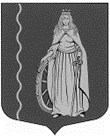 МУНИЦИПАЛЬНОЕ ОБРАЗОВАНИЕ«МУРИНСКОЕ ГОРОДСКОЕ ПОСЕЛЕНИЕ»ВСЕВОЛОЖСКОГО МУНИЦИПАЛЬНОГО РАЙОНАЛЕНИНГРАДСКОЙ ОБЛАСТИАДМИНИСТРАЦИЯПОСТАНОВЛЕНИЕ 01.06.2022                                                                           № 143   г. МуриноВ соответствии со ст.179 Бюджетного кодекса Российской Федерации, Федеральным законом от 06.10.2003 №131-ФЗ «Об общих принципах организации местного самоуправления в Российской Федерации», постановлением администрации муниципального образования «Муринское городское поселение» Всеволожского района Ленинградской области от 12.08.2021 № 205 «Об утверждении Порядка разработки, реализации и оценки эффективности муниципальных программ муниципального образования «Муринское городское поселение» Всеволожского района Ленинградской области», администрация муниципального образования «Муринское городское поселение» Всеволожского района Ленинградской областиПОСТАНОВЛЯЕТ:1. Внести изменения в муниципальную программу «Архитектура, градостроительство и благоустройство в муниципальном образовании «Муринское городское поселение» Всеволожского муниципального района Ленинградской области, утвержденную постановлением администрации муниципального образования «Муринское городское поселение» Всеволожского муниципального района Ленинградской области от 25.12.2020 № 325, изложив ее в новой редакции, согласно приложения к настоящему постановлению.2. Опубликовать настоящее постановление в газете «Муринская панорама» и на официальном сайте муниципального образования «Муринское городское поселение» Всеволожского муниципального района Ленинградской области» в информационно-телекоммуникационной сети Интернет.3. Настоящее постановление вступает в силу с момента подписания.4. Считать утратившим силу постановление администрации муниципального образования «Муринское городское поселение» Всеволожского муниципального района Ленинградской области от 10.01.2022 № 6.4. Ведущему специалисту сектора делопроизводства Чернобавской Е.Н. ознакомить с настоящим постановлением сотрудников администрации и руководителей подведомственных учреждений.5. Контроль над исполнением настоящего постановления возложить на заместителя главы администрации Бекетова А.Н.Глава администрации                                                                              А.Ю. БеловПриложение к постановлению администрации муниципального образования «Муринское городское поселение» Всеволожского муниципального района Ленинградской области№ 143 от 01.06.2022ПАСПОРТ
муниципальной программы муниципального образования «Муринское городское поселение» Всеволожского района Ленинградской области «Архитектура, градостроительство и благоустройство в муниципальном образовании «Муринское городское поселение» Всеволожского муниципального района Ленинградской области на 2021 – 2024 годы»г. Мурино2022Паспорт муниципальной программы «Архитектура, градостроительство и благоустройство в муниципальном образовании «Муринское городское поселение» Всеволожского муниципального района Ленинградской области на 2021 – 2024 годы»1. Общая характеристика текущего состояния развития территорий муниципального образованияПо вопросам архитектуры и градостроительства. В соответствии с Градостроительным кодексом Российской Федерации разработаны и утверждены Генеральный план муниципального образования «Муринское сельское поселение» Всеволожского муниципального района Ленинградской области (далее - Генеральный план) и Правила землепользования и застройки муниципального образования «Муринское городское поселение» Всеволожского муниципального района Ленинградской области, на их основе – проекты планировок и межевания территорий. Градостроительная деятельность муниципального образования «Муринское городское поселение» Всеволожского муниципального района Ленинградской области осуществляется в виде территориального планирования, градостроительного зонирования и планировки территории, но в связи с инвестиционными планами застройщиков, а так же принятыми на региональном и федеральных уровнях стратегиями социально-экономического развития, документы, обеспечивающие градостроительную деятельность муниципального образования  требуют корректуры.  Часть градостроительной документации, существующей в администрации муниципального образования «Муринское городское поселение» Всеволожского муниципального района Ленинградской области разработана на сельское поселение, а часть документов уже отвечает требованиям городского поселения. В связи с преобразованием Муринского сельского поселения в городское поселение возникла необходимость разработки новой документации по территориальному планированию и градостроительному зонированию.Действующий Генеральный план утверждён на расчётный срок до 2030 года из расчётных показателей отвечающих требованию сельских поселений, поэтому в долгосрочном периоде необходимы анализ реализации Генерального плана, корректура и утверждение следующего Генерального плана на период до 2045 года с учётом показателей для городских поселений. Градостроительная деятельность на территории муниципального образования «Муринское городское поселение» Всеволожского муниципального района Ленинградской области характеризуется, с одной стороны, опережающими темпами жилищного строительства, с другой, снижением уровня обеспеченности объектами социальной, инженерной и транспортной инфраструктур, что привело к существенным диспропорциям градостроительного развития муниципального образования «Муринское городское поселение» Всеволожского муниципального района Ленинградской области (далее - муниципальное образование).Отсутствие актуальной градостроительной документации приводит в реальных условиях к необходимости принятия решения на основе материалов, не соответствующих современным социально-экономическим и правовым условиям.Отсутствие комплексного освоения и застройки территорий приводит к резкому отставанию строительства объектов социальной сферы, транспорта, инженерных сетей и оборудования, а также к упадку коммунального хозяйства, ухудшению экологии.Исключение градостроительных технологий планирования развития территорий из хозяйственной деятельности при формировании инвестиционных программ и проектов приводит к утрате эффективности принимаемых управленческих решений и к снижению налоговых поступлений в бюджеты всех уровней.Утверждённая актуальная градостроительная документация создаст условия для привлечения инвестиций, в том числе путем предоставления возможности выбора наиболее эффективных видов разрешённого использования земельных участков и объектов капитального строительства, а также обеспечения прав и законных интересов физических и юридических лиц, в том числе правообладателей земельных участков и объектов капитального строительства, создаст условия для развития рекреационных зон, сохранение, регенерацию и развитие территорий зелёных насаждений общего пользования, восстановление и реабилитацию сложившихся структурных элементов системы озеленения и рекреации, создание непрерывной системы зелёных насаждений общего пользования вдоль берегов реки Охта и пойменных территорий, озеленение и благоустройство набережной в пределах городского центра и вновь проектируемых районов.Согласно статье 14 Федерального закона от 06.10.2003 №131-ФЗ «Об общих принципах организации местного самоуправления», к полномочиям органов местного самоуправления относится создание условий для массового отдыха жителей поселения и организация обустройства мест массового отдыха населения путем организации благоустройства территории.Муниципальное образование «Муринское городское поселение» Всеволожского муниципального района Ленинградской области получило статус городского поселения и Мурину присвоен статус города в 2019 году.Численность населения муниципального образования «Муринское городское поселение» Всеволожского муниципального района Ленинградской области по состоянию на 01.01.2019 года составила – 49664 человека, а на 01.01.2020 года составило – 65885 человек, таким образом численность увеличилась за один год на 16 221 чел. Ожидаемое увеличение численности населения по состоянию на 2023 год составляет еще 48 663 человека, т.е. к 2024 году численность населения составит – 130769 человек. В связи с развитием территории поселения, строительством многоквартирных домов и реализацией застройщиками проектов планировки территории муниципального образования «Муринское городское поселение» Всеволожского муниципального района Ленинградской области возникает необходимость в актуализации проектов планировки и межевания земельных участков. Помимо этого, существует необходимость постановки на кадастровый учет территориальных зон, установленных правилами землепользования и застройки, раздел земельных участков, находящихся в муниципальной собственности. По вопросам борьбы с борщевиком Сосновского. Борщевик Сосновского с 1960-х годов культивировался во многих регионах России как перспективная кормовая культура. Свое название растение получило в честь исследователя флоры Кавказа Сосновского Д.И.Листья и плоды борщевика богаты эфирными маслами, содержащими фурокумарины - фотосенсибилизирующие вещества. При попадании на кожу эти вещества ослабляют ее устойчивость против ультрафиолетового излучения. После контакта с растением, особенно в солнечные дни, на коже может появиться ожог 1-3-ой степени. Особая опасность заключается в том, что после прикосновения к растению поражение может проявиться не сразу, а через день-два.В некоторых случаях сок борщевика Сосновского может вызвать у человека токсикологическое отравление, которое сопровождается нарушением работы нервной системы и сердечной мышцы. Растение является серьезной угрозой для здоровья человека.Также в растении содержатся биологически активные вещества - фитоэстрогены, которые могут вызывать расстройство воспроизводительной функции у животных.В настоящее время борщевик Сосновского интенсивно распространяется на заброшенных землях, откосах мелиоративных каналов, обочинах дорог. Борщевик Сосновского устойчив к неблагоприятным климатическим условиям, активно подавляет произрастание других видов растений, вытесняет естественную растительность, а также может образовывать насаждения различной плотности площадью от нескольких квадратных метров до нескольких гектаров.По вопросам благоустройства. Муниципальная программа содержит перечень, характеристики и механизм реализации мероприятий по благоустройству территории муниципального образования «Муринское городское поселение» (далее по тексту – поселение, МО «Муринское городское поселение»), необходимых для:- повышения уровня развития и безопасности среды проживания и временного пребывания на территории поселения;- повышения привлекательности территории поселения в качестве рекреационной зоны;- устойчивого и эффективного функционирования объектов благоустройства, расположенных на территории поселения.Разработка и реализация Программы позволят комплексно подойти к решению проблем уровня благоустройства на территории поселения и, как следствие, более эффективно использовать финансовые и материальные ресурсы бюджетов всех уровней.Процесс строительства новых и модернизации имеющихся объектов благоустройства, расположенных на территории поселения окажет существенное влияние на социально-экономическое развитие.Благоустройство территории поселения – важнейшая составная часть потенциала поселения и одна из приоритетных задач органов местного самоуправления.Повышение уровня качества среды проживания и временного нахождения, является необходимым условием стабилизации и подъема экономики поселения и повышения уровня жизни населения.Повышение уровня благоустройства территории стимулирует позитивные тенденции в социально-экономическом развитии МО «Муринское городское поселение» и, как следствие, повышение качества жизни населения и временного пребывания гостей на данной территории.Имеющиеся объекты благоустройства, расположенные на территории поселения, не в полной мере обеспечивают растущие потребности и не до конца удовлетворяют современным требованиям, предъявляемым к качеству среды проживания и временного пребывания, а уровень их износа продолжает увеличиваться.Благоустройство в жилых кварталах включает в себя внутриквартальные проезды, тротуары, озеленение, детские игровые площадки, места отдыха.Одной из проблем благоустройства населенных пунктов является негативное отношение жителей к элементам благоустройства: приводятся в негодность детские площадки, разрушаются и разрисовываются фасады зданий, создаются несанкционированные свалки мусора.В сложившемся положении необходимо продолжать комплексное благоустройство в поселении.За период 2019 – 2021 годы достаточно большой объем работ проведен по вопросам благоустройства территории поселения, но с учетом бурно развивающейся территории и увеличением количества жителей вопросы благоустройства все более и более актуальны.В течении 2022 - 2024 годах требуется проведение работ по реконструкции детских и спортивных комплексов в связи с истечением сроков их эксплуатации, необходимо произвести работы по благоустройству различных общественных территории, включая установку дополнительных малых архитектурных форм, озеленение территории, а также планируется участие в реализации формирования комфортной городской среды.2. Цели, задачи и ожидаемый результат программыМуниципальная программа «Архитектура, градостроительство и благоустройство муниципального образования «Муринское городское поселение» Всеволожского района Ленинградской области» и ее подпрограммы, направленные на создание условий для устойчивого, безопасного и комплексного развития территории муниципального образования в рамках реализации принимаемых градостроительных решений в генеральном плане, правилах землепользования и застройки, документации по планировке территории.Благоустройство территории муниципального образования «Муринское городское поселение», относится к приоритетным задачам органа местного самоуправления и должна обеспечить благоприятные условия для развития экономики и социальной сферы поселения.Основная цель программы может быть определена следующими дефинициями:- создание эстетичного вида населенного пункта;- обеспечение безопасности проживания и временного пребывания на территории;- повышению доступности территории поселения для населения и хозяйствующих субъектов;- улучшения экологической обстановки;- создание комфортной среды проживания на территории МО «Муринское городское поселение»;- организация экономически эффективной системы благоустройства территории муниципального образования, отвечающей современным экологическим, санитарно-гигиеническим требованиям и создающей безопасные и комфортные условия для проживания жителей поселения;- создание благоприятных условий для проживания и отдыха жителей поселения;- установка малых архитектурных форм в местах массового отдыха жителей поселения;- комплексное благоустройство внутриквартальных и придомовых территорий;- обустройство зон отдыха для жителей поселения.Для достижения указанных целей необходимо обеспечить решение следующих задач: Улучшение санитарного состояния территории, обеспечение благоприятных условий для жизни, отдыха и культурной деятельности населения.Осуществление работ по строительству, реконструкции и капитальному ремонту объектов благоустройства, расположенных на территории поселения»; установка малых архитектурных форм в местах массового отдыха жителей поселения; комплексное благоустройство внутриквартальных и придомовых территорий; обустройство зон отдыха для жителей поселения.Совершенствование социального пространства:-формирование здорового образа жизни детей, подростков и взрослого населения муниципального образования;-организация экономически эффективной системы благоустройства территории муниципального образования, отвечающей современным экологическим, санитарно-гигиеническим требованиям и создающей безопасные и комфортные условия для проживания жителей поселения;-создание благоприятных условий для проживания и отдыха жителей поселения.Прогнозируемые конечные результаты реализации программы предусматривают:- повышение уровня комфортности и чистоты на территории поселения, посредством установки дополнительного количества малых архитектурных форм (скамеек, урн);- повышение уровня безопасности и комфортности проживания, посредством строительства и реконструкции зон отдыха, спортивных объектов;- создание достойной и экологически безопасной среды обитания и повышение уровня жизни его жителей без привлечения средств государственной поддержки;- обеспечение благоприятной сферы жизнедеятельности населения в поселении;- повышение уровня санитарно-экологического благополучия жителей;- сохранение зеленых насаждений и высадка новых;- удовлетворение потребности жителей муниципального образования в проведении досуга при посещении новых детских, спортивных площадок и зон отдыха, что позволит популяризовать самостоятельные занятия и спортивные игры среди населения;- улучшение архитектурно-планировочного облика поселения;- улучшение экологической обстановки и санитарно-гигиенических условий жизни в поселении;- улучшение пешеходной доступности граждан к объектам инфраструктуры поселения.В результате реализации программы ожидается создание условий, обеспечивающих комфортные условия для работы и отдыха населения на территории муниципального образования «Муринское городское поселение».Будет скоординирована деятельность предприятий, обеспечивающих благоустройство населенного пункта и предприятий, имеющих на балансе инженерные сети, что позволит исключить случаи раскопки инженерных сетей на вновь отремонтированных объектах благоустройства и восстановление благоустройства после проведения земляных работ.Эффективность программы оценивается по следующим показателям:- улучшение санитарного благополучия территорий, приведение объектов муниципального образования к требуемому эксплуатационному уровню, формирование надлежащего эстетического облика поселения;- информированность граждан, индивидуальных предпринимателей и юридических лиц о правилах в сфере благоустройства территории муниципального образования;- уменьшение количества жалоб на внешний облик и на проблемы благоустройства территории муниципального образования;- уровень благоустроенности муниципального образования (обеспеченность поселения зелеными насаждениями, детскими игровыми и спортивными площадками).Реализация программы приведет к:- улучшению внешнего вида территории МО «Муринское городское поселение»;- повышению комфортности улиц и парков поселения;- улучшение экологической обстановки и создание среды, комфортной для проживания жителей поселения;- совершенствование эстетического состояния территории поселения;- увеличение площади благоустроенных зелёных насаждений в поселении; - создание зелёных зон для отдыха жителей;- предотвращение сокращения зелёных насаждений.3. Объемы и источники финансирования программыФинансовое обеспечение мероприятий программы осуществляется за счет средств федерального, регионального и местного бюджетов.Оценка объемов финансирования носит прогнозный характер и подлежит ежегодному уточнению при разработке проекта бюджета муниципального образования на очередной финансовый год.Ресурсное обеспечение реализации мероприятий приведены в приложении № 6 «Сведения о фактических расходах на реализацию муниципальной программы» к программе.Подпрограммы муниципальной программыПеречень и краткое описание подпрограмм муниципальной программыПодпрограмма 1. Архитектура и градостроительство на территории муниципального образования «Муринское городское поселение» Всеволожского района Ленинградской области на 2021-2024 гг.	В соответствии с Градостроительным кодексом Российской Федерации разработаны и утверждены Генеральный план муниципального образования «Муринское сельское поселение» Всеволожского муниципального района Ленинградской области (далее - Генеральный план) и Правила землепользования и застройки муниципального образования «Муринское городское поселение» Всеволожского муниципального района Ленинградской области, на их основе – проекты планировок и межевания территорий. Градостроительная деятельность муниципального образования  «Муринское городское поселение» Всеволожского муниципального района Ленинградской области осуществляется в виде территориального планирования, градостроительного зонирования и планировки территории, но в связи с инвестиционными планами застройщиков, а так же принятыми на региональном и федеральных уровнях стратегиями социально-экономического развития, документы, обеспечивающие градостроительную деятельность муниципального образования  требуют корректуры.  Часть градостроительной документации, существующей в администрации муниципального образования «Муринское сельское поселение» Всеволожского муниципального района Ленинградской области разработана на сельское поселение, а часть документов уже отвечает требованиям городского поселения. В связи с преобразованием Муринского сельского поселения в городское поселение возникла необходимость разработки новой документации по территориальному планированию и градостроительному зонированию.Действующий Генеральный план утверждён на расчётный срок до 2030 года из расчётных показателей, отвечающих требованию сельских поселений, поэтому в долгосрочном периоде необходимы анализ реализации Генерального плана, корректура и утверждение следующего Генерального плана на период до 2045 года с учётом показателей для городских поселений. Градостроительная деятельность на территории муниципального образования «Муринское городское поселение» Всеволожского муниципального района Ленинградской области характеризуется, с одной стороны, опережающими темпами жилищного строительства, с другой, снижением уровня обеспеченности объектами социальной, инженерной и транспортной инфраструктур, что привело к существенным диспропорциям градостроительного развития муниципального образования «Муринское городское поселение» Всеволожского муниципального района Ленинградской области (далее - муниципальное образование).Отсутствие актуальной градостроительной документации приводит в реальных условиях к необходимости принятия решения на основе материалов, не соответствующих современным социально-экономическим и правовым условиям.Отсутствие комплексного освоения и застройки территорий приводит к резкому отставанию строительства объектов социальной сферы, транспорта, инженерных сетей и оборудования, а также к упадку коммунального хозяйства, ухудшению экологии.Исключение градостроительных технологий планирования развития территорий из хозяйственной деятельности при формировании инвестиционных программ и проектов приводит к утрате эффективности принимаемых управленческих решений и к снижению налоговых поступлений в бюджеты всех уровней.Утверждённая актуальная градостроительная документация создаст условия для привлечения инвестиций, в том числе путем предоставления возможности выбора наиболее эффективных видов разрешённого использования земельных участков и объектов капитального строительства, а также обеспечения прав и законных интересов физических и юридических лиц, в том числе правообладателей земельных участков и объектов капитального строительства, создаст условия для развития рекреационных зон, сохранение, регенерацию и развитие территорий зелёных насаждений общего пользования, восстановление и реабилитацию сложившихся структурных элементов системы озеленения и рекреации, создание непрерывной системы зелёных насаждений общего пользования вдоль берегов реки Охта и пойменных территорий, озеленение и благоустройство набережной в пределах городского центра и вновь проектируемых районов.Паспорт подпрограммы «Архитектура и градостроительство на территории муниципального образования «Муринское городское поселение» Всеволожского муниципального района Ленинградской области» Подпрограмма 2. «Борьба с борщевиком Сосновского на территории муниципального образования «Муринское городское поселение» Всеволожского муниципального района Ленинградской области».Общая характеристика, основные проблемы и прогноз развития сферы реализации муниципальной подпрограммы.Борщевик Сосновского – многолетнее травянистое растение, срок жизни которого может достигать до 12 лет. Размножается исключительно семенами. Одно растение может образовывать несколько зонтиков и продуцировать более 20 000 семян. Борщевик Сосновского с 1960-х годов культивировался во многих регионах России как перспективная кормовая культура. В Ленинградской области его площади занимали более 1 тыс. га. Свое название растение получило в честь исследователя флоры Кавказа Сосновского Д.И.  В 1947 году борщевик рекомендован, к выращиванию для улучшения кормовой базы сельскохозяйственных животных. В каждом районе имелось хозяйство, занимающееся семеноводством борщевика Сосновского. Листья и плоды борщевика богаты эфирными маслами, содержащими фурокумарины - фотосенсибилизирующие вещества. При попадании на кожу эти вещества ослабляют ее устойчивость против ультрафиолетового излучения. После контакта с растением, особенно в солнечные дни, на коже может появиться ожог 1-3-й степени. Особая опасность заключается в том, что после прикосновения к растению поражение может проявиться не сразу, а через день-два.В некоторых случаях сок борщевика Сосновского может вызвать у человека токсикологическое отравление, которое сопровождается нарушением работы нервной системы и сердечной мышцы. Растение является серьезной угрозой для здоровья человека.      В местах концентрации борщевик становится доминирующим видом растительного покрова и представляет угрозу сельскохозяйственному производству и биологическому разнообразию природных ландшафтов.  В настоящее время борщевик Сосновского интенсивно распространяется на заброшенных землях, на территориях садоводств, откосах мелиоративных каналов, обочинах дорог, борщевик Сосновского устойчив к неблагоприятным климатическим условиям, а также может образовывать насаждения различной плотности площадью от нескольких квадратных метров до нескольких гектаров.                              Борьба с борщевиком Сосновского является вопросом муниципального образования и должна проводится в целях благоустройства территории поселения, прежде всего обеспечивая охрану здоровья человека и предотвращения получения травм в соответствии с п.19 части1, частью 3 статьи 14 Федерального закона от 06 октября 2003 года № 131-ФЗ «Об общих принципах организации местного самоуправления в РФ». Прогноз дальнейшего распространения борщевика на территории муниципального образования Муринского городского поселения Всеволожского муниципального района Ленинградской области показывает, что засоренность борщевиком будет повышаться. Поэтому в настоящее время борьба с этим опасным растением приобретает особую актуальность.       Целями подпрограммы являются локализация и ликвидация очагов распространения борщевика на территории поселения, а также исключение случаев травматизма среди населения.На территории МО Муринское городское поселение борщевиком Сосновского засорены около 24,0 га земель. Борщевик Сосновского (далее - борщевик) снижает ценность земельных ресурсов и наносит вред окружающей среде. Прогноз дальнейшего распространения борщевика на территории муниципального образования Муринское городское поселение показывает, что через пять-семь лет до 5 % земель может быть засорено борщевиком. Поэтому в настоящее время борьба с этим опасным растением приобретает особую актуальность.В результате реализации подпрограммы планируется освободить от борщевика Сосновского 24,0 га земель муниципального образования Муринское городское поселение Всеволожского муниципального района Ленинградской области. Основными задачами Программы являются сохранение и восстановление земельных ресурсов, сохранение сбалансированной экосистемы антропогенных и природных ландшафтов.Паспорт подпрограммы «Борьба с борщевиком Сосновского на территории муниципального образования «Муринское городское поселение» Всеволожского муниципального района Ленинградской области»Подпрограмма 3. «Благоустройство на территории муниципального образования «Муринское городское поселение» Всеволожского муниципального района Ленинградской области»;Паспорт подпрограммы  «Благоустройство на территории муниципального образования «Муринское городское поселение» Всеволожского муниципального района Ленинградской области» Подпрограмма 4. «Формирование комфортной городской среды на территории муниципального образования «Муринское городское поселение» Всеволожского муниципального района Ленинградской области».Паспорт подпрограммы «Формирование комфортной городской среды на территории муниципального образования «Муринское городское поселение» Всеволожского муниципального района Ленинградской области»Мониторинг реализации программыМониторинг реализации программы ориентирован на раннее предупреждение проблем и отклонений хода реализации программы от запланированного и осуществляется согласно приложению № 8 к настоящей программе.Объектом мониторинга являются сведения о финансировании и объемах выполненных работ по программе на отчетную дату, а также реализация детального плана в части ожидаемых результатов реализации мероприятий.Участник программы ежеквартально до 10 числа месяца, следующего за отчетным кварталом, по итогам года - до 25 января года, следующего за отчетным, представляют в отдел экономики информацию о реализации программ. При выявлении по результатам мониторинга реализации программы существенных отклонений фактических результатов от плановых параметров (фактическое финансирование за счет средств областного бюджета менее 30% по итогам полугодия, менее 50% по итогам 9 месяцев отчетного года) заслушивается информация ответственного исполнителя программы о ходе реализации программы и причинах выявленных отклонений главой администрации муниципального образования.6. Подготовка годовых отчетов и докладов о ходе реализации и оценке эффективности программыГодовой отчет о ходе реализации муниципальной программы (далее - годовой отчет) формируется отделом экономики с учетом информации, полученной от участника программы.В случае отклонений от плановой динамики реализации программы в годовой отчет включаются информация о причинах отклонений и предложения по дальнейшей реализации муниципальной программы и их обоснование.Приложение № 1к муниципальной программе «Архитектура, градостроительство и благоустройство в муниципальном образовании «Муринское городское поселение» Всеволожского муниципального района Ленинградской области на 2021 – 2024 годы»ПЕРЕЧЕНЬосновных мероприятий программы Приложение № 2к муниципальной программе «Архитектура, градостроительство и благоустройство в муниципальном образовании «Муринское городское поселение» Всеволожского муниципального района Ленинградской области на 2021 – 2024 годы»Сведения о показателях (индикаторах) программы и их значенияхПриложение № 4к муниципальной программе «Архитектура, градостроительство и благоустройство в муниципальном образовании «Муринское городское поселение» Всеволожского муниципального района Ленинградской области на 2021 – 2024 годы»Сведенияоб основных мерах правового регулирования в сфере реализации подпрограммыО внесении изменений в муниципальную программу, утвержденную постановлением администрации от 25.12. № 325 «Об утверждении муниципальной программы «Архитектура, градостроительство и благоустройство в муниципальном образовании «Муринское городское поселение» Всеволожского муниципального района Ленинградской области»Ответственный исполнитель муниципальной программыОтдел ЖКХ и благоустройства администрации муниципального образования «Муринское городское поселение» Всеволожского муниципального района Ленинградской области.Соисполнители муниципальной программыОтдел архитектуры администрации муниципального образования «Муринское городское поселение» Всеволожского муниципального района Ленинградской областиУчастники муниципальной программы1. Муниципальное бюджетное учреждение «Содержание и развитие территории» муниципального образования «Муринское городское поселение» Всеволожского муниципального района Ленинградской области (далее – МБУ «СРТ»)2. Муниципальное бюджетное учреждение «Центр благоустройства и строительства» муниципального образования «Муринское городское поселение» Всеволожского муниципального района Ленинградской области (далее – МБУ «ЦБС»)Подпрограммы муниципальной программыПодпрограмма 1. «Архитектура и градостроительство на территории муниципального образования «Муринское городское поселение» Всеволожского района Ленинградской области»;Подпрограмма 2. «Борьба с борщевиком Сосновского на территории муниципального образования «Муринское городское поселение» Всеволожского муниципального района Ленинградской области»;Подпрограмма 3. «Благоустройство на территории муниципального образования «Муринское городское поселение» Всеволожского муниципального района Ленинградской области»;Подпрограмма 4. «Формирование комфортной городской среды на территории муниципального образования «Муринское городское поселение» Всеволожского муниципального района Ленинградской области».Цель муниципальной программыСоздание условий для устойчивого, безопасного и комплексного развития территории муниципального образования «Муринское городское поселение» Всеволожского муниципального района Ленинградской области в рамках реализации принимаемых градостроительных решений в генеральном плане, правилах землепользования и застройки, документации по планировке территории. Благоустройство территории и создание благоприятной среды для проживания и проведения свободного времени жителей и гостей муниципального образования «Муринское городское поселение» Всеволожского муниципального района Ленинградской области.Задачи муниципальной программыОбеспечение устойчивого развития территории до 2045 года.Корректировка ПЗЗ, с целью установления наиболее эффективных видов разрешённого использования земельных участков и объектов капитального строительства.Разграничение балансовой принадлежности территории «один МКД – один участок».Обеспечение территории земельными участками для строительства социальных объектов.Создание условий для развития малого и среднего бизнеса;Выявление территорий государственная собственность, на которые не разграничена. Установление красных линий на территории (для развития улично-дорожной сети).Установление назначений использования территории. Приведение в соответствии с СТП ЛО, в части размещения объектов регионального значения.Создание благоприятных условий для улучшения экологической ситуации (создание зон зелёных насаждений).Исполнение требований законодательства по внесению сведений в Единый государственный реестр недвижимости о границах территориальных зон.Разграничение балансовой принадлежности территории «один ОКС – один участок».Создание парка для жителей гор. Мурино. Освобождение от борщевика Сосновского 24 га земель на территории муниципального образования, определение объемов и дальнейшей потребности в обработках.Развитие объектов благоустроенной инфраструктуры.Повышение количества и улучшение качества детских и спортивных площадок.Повышение степени удовлетворенности населения уровнем благоустройства.Улучшение санитарного и экологического состояния поселения.Повышение уровня эстетики поселения.Создание комфортной городской среды для проживания и проведения свободного времени жителей и гостей поселения.Сроки реализации муниципальной программы2021 – 2024 годыФинансовое обеспечение муниципальной программы - всего, в том числе по годам реализацииОбщий объем средств финансирования программы – 323 642,36 тыс. руб., в том числе:2021 год - 90 497,53 тыс. руб.;2022 год – 64 933,24 тыс. руб.;2023 год – 84 810,80 тыс. руб.;2024 год – 83 400,80 тыс. руб..Размер налоговых расходов, направленных на достижение цели муниципальной программы, - всего, в том числе по годам реализацииПрограммой не предусмотреноОжидаемые результаты реализации муниципальной программыОбеспечение устойчивого развития территории до 2045 года.Корректировка ПЗЗ, с целью установления наиболее эффективных видов разрешённого использования земельных участков и объектов капитального строительства.Разграничение балансовой принадлежности территории «один МКД – один участок».Обеспечение территории земельными участками для строительства социальных объектов.Создание условий для развития малого и среднего бизнеса.Выявление территорий государственная собственность, на которые не разграничена. Установление красных линий на территории (для развития улично-дорожной сети).Установление назначений использования территории. Приведение в соответствии с СТП ЛО, в части размещения объектов регионального значения.Выявление территорий государственная собственность, на которые не разграничена.Создание благоприятных условий для улучшения экологической ситуации (создание зон зелёных насаждений).Исполнение требований законодательства.Разграничение балансовой принадлежности территории «один ОКС – один участок.Создание благоприятных условий для улучшения экологической ситуации.Создание парка для жителей гор. Мурино. Создания условий для устойчивого, безопасного и комплексного развития территории муниципального образования в рамках реализации принимаемых градостроительных решений в генеральном плане, правилах землепользования и застройки, документации по планировке территории.Освобождение от борщевика Сосновского 24 га земель на территории муниципального образования.Удовлетворение потребностей населения в объектах общественной инфраструктуры и общественных территорий.Создание благоприятной среды для проживания и проведения свободного времени жителей и гостей поселения.Ответственный исполнитель подпрограммыОтдел архитектуры администрации   муниципального образования «Муринское городское поселение» Всеволожского муниципального района Ленинградской области (далее – отдел архитектуры)Участники подпрограммы         Муниципальное бюджетное учреждение «Редакция газеты «Муринская панорама» МО «Муринское городское поселение» - (далее – газета «Муринская панорама»);         Структурные подразделения администрации муниципального образования «Муринское городское поселение» Всеволожского муниципального района Ленинградской области.Цели подпрограммы Сохранение существующего потенциала и развитие объектов благоустроенной инфраструктуры на территории муниципального образования, повышение уровня жизни населения и инвестиционной привлекательности муниципального образованияЗадачи подпрограммыОбеспечение устойчивого развития территории до 2045 годаКорректировка ПЗЗ, с целью установления наиболее эффективных видов разрешённого использования земельных участков и объектов капитального строительства.Разграничение балансовой принадлежности территории «один МКД – один участок»;Обеспечение территории земельными участками для строительства социальных объектов;Создание условий для развития малого и среднего бизнеса;Выявление территорий государственная собственность на которые не разграничена. Установление красных линий на территории (для развития улично-дорожной сети)Установление назначений использования территории. Приведение в соответствии с СТП ЛО, в части размещения объектов регионального значенияВыявление территорий государственная собственность на которые не разграниченаСоздание благоприятных условий для улучшения экологической ситуации (создание зон зелёных насаждений).Исполнение требований законодательства по внесению сведений в Единый государственный реестр недвижимости о границах территориальных зон.Разграничение балансовой принадлежности территории «один ОКС – один участок»Создание парка для жителей гор. Мурино Сроки реализации подпрограммы2021-2024 годы без деления на этапы.Объемы и источники финансирования подпрограммы Общий объем средств финансирования подпрограммы – 28 897,54 тыс. руб., в том числе по годам:2021 год – 5 012,54 тыс. руб.;2022 год – 5 385,00 тыс. руб.;2023 год - 13 100,00 тыс. руб.;2024 год – 5 400,00 тыс. руб. Размер налоговых расходов, направленных на достижение цели подпрограммы Программой не предусмотреноОжидаемые результаты реализации подпрограммы Обеспечение устойчивого развития территории до 2045 годаКорректировка ПЗЗ, с целью установления наиболее эффективных видов разрешённого использования земельных участков и объектов капитального строительства.Разграничение балансовой принадлежности территории «один МКД – один участок»;Обеспечение территории земельными участками для строительства социальных объектов;Создание условий для развития малого и среднего бизнеса;Выявление территорий государственная собственность на которые не разграничена. Установление красных линий на территории (для развития улично-дорожной сети)Установление назначений использования территории. Приведение в соответствии с СТП ЛО, в части размещения объектов регионального значенияВыявление территорий государственная собственность на которые не разграниченаСоздание благоприятных условий для улучшения экологической ситуации (создание зон зелёных насаждений).Исполнение требований законодательстваРазграничение балансовой принадлежности территории «один ОКС – один участокСоздание благоприятных условий для улучшения экологической ситуации:Создание парка для жителей гор. Мурино Ответственный исполнитель подпрограммыОтдел ЖКХ и благоустройства администрации муниципального образования «Муринское городское поселение» Всеволожского муниципального района Ленинградской областиУчастники подпрограммыМуниципальное бюджетное учреждение «Содержание и развитие территории» муниципального образования «Муринское городское поселение» Всеволожского муниципального района Ленинградской области (далее – МБУ «СРТ»)Цели подпрограммы Локализация и   ликвидация   очагов   распространения борщевика   Сосновского   на   территории   муниципального образования Муринского городского поселения Всеволожского муниципального района Ленинградской области, создание безопасной среды для жизни и здоровья населенияЗадачи подпрограммыПроведение комплекса мероприятий по уничтожению борщевика Сосновского химическими методами (опрыскивание очагов   гербицидами   и   арборицидами), механическими методами (скашивание вегетативной массы борщевика, уборка сухих растений, в некоторых случаях выкапывание корневой системы), агротехническими методами (обработка почвы, посев многолетних трав и др.).                           Оценка   эффективности   проведенного   комплекса мероприятий по уничтожению борщевика Сосновского.Сроки реализации подпрограммы2021-2024 годыОбъемы и источники финансирования подпрограммы Общий объем средств финансирования подпрограммы – 1 258,10 тыс. руб., в том числе по годам:2021 год – 410,7 тыс. руб.;2022 год – 345,8 тыс. руб.2023 год – 250,8 тыс. руб.2024 год – 250,8 тыс. руб.Размер налоговых расходов, направленных на достижение цели подпрограммы Программой не предусмотреноОжидаемые результаты реализации подпрограммы Освобождение от борщевика Сосновского 24 га земель в черте муниципального образования Муринского городского поселения Всеволожского муниципального района Ленинградской области.Ликвидация угрозы неконтролируемого распространения борщевика   Сосновского   на территории муниципального образования Муринского городского поселения Всеволожского муниципального района Ленинградской области.Отсутствие случаев травматизма среди населения.   Повышение уровня благоустройства муниципального образования Муринского городского поселения Всеволожского муниципального района Ленинградской области.Ответственный исполнитель подпрограммыОтдел ЖКХ и благоустройства администрации муниципального образования «Муринское городское поселение» Всеволожского муниципального района Ленинградской областиУчастники подпрограммыМуниципальное бюджетное учреждение «Содержание и развитие территории» муниципального образования «Муринское городское поселение» Всеволожского муниципального района Ленинградской области (далее – МБУ «СРТ»).Муниципальное бюджетное учреждение «Центр благоустройства и строительства» муниципального образования «Муринское городское поселение» Всеволожского муниципального района Ленинградской области (далее – МБУ «ЦБС»).Цели подпрограммы Создание комфортной среды проживания на территории МО «Муринское городское поселение».Повышение уровня качества жизни населения.Задачи подпрограммыУлучшение санитарного состояния территории, обеспечение благоприятных условий для жизни, отдыха и культурной деятельности населения.Осуществление работ по строительству, реконструкции и капитальному ремонту объектов благоустройства, расположенных на территории поселения»; Сроки реализации подпрограммы2021-2024 годыОбъемы и источники финансирования подпрограммы Общий объем средств финансирования подпрограммы – 139 425,8 тыс. руб., в том числе по годам:2021 год – 13 563,38 тыс. руб.;2022 год – 45 252,42 тыс. руб.2023 год – 35 060,00 тыс. руб.2024 год – 45 550,00 тыс. руб.Размер налоговых расходов, направленных на достижение цели подпрограммы Программой не предусмотреноОжидаемые результаты реализации подпрограммы Улучшение внешнего вида территории МО «Муринское городское поселение»;Повышение комфортности улиц и парков поселения;Улучшение экологической обстановки и создание среды, комфортной для проживания жителей поселения;Совершенствование эстетического состояния территории поселения;Увеличение площади благоустроенных зелёных насаждений в поселении; Создание зелёных зон для отдыха жителей;Предотвращение сокращения зелёных насаждений.Ответственный исполнитель подпрограммыОтдел ЖКХ и благоустройства администрации муниципального образования «Муринское городское поселение» Всеволожского муниципального района Ленинградской областиУчастники подпрограммыМуниципальное бюджетное учреждение «Содержание и развитие территории» муниципального образования «Муринское городское поселение» Всеволожского муниципального района Ленинградской области (далее – МБУ «СРТ»).Муниципальное бюджетное учреждение «Центр благоустройства и строительства» муниципального образования «Муринское городское поселение» Всеволожского муниципального района Ленинградской области (далее – МБУ «ЦБС»).Цели подпрограммы Повышение уровня благоустройства территории муниципального образования «Муринское городское поселение» Всеволожского муниципального района Ленинградской области.Задачи подпрограммы1. Повышение уровня благоустройства общественных территорий (парков, скверов и т.д.) 2. Повышение уровня вовлеченности заинтересованных граждан, организаций в реализацию мероприятий по благоустройству территории муниципального образования «Муринское городское поселение» Всеволожского муниципального района Ленинградской области.Сроки реализации подпрограммы2021 -2024 годыОбъемы и источники финансирования подпрограммы Общий объем средств финансирования подпрограммы – 154 060,92 тыс. руб., в том числе по годам:2021 год – 71 510,90 тыс. руб.2022 год – 13 950,02 тыс. руб.2023 год – 36 400,00 тыс. руб.2023 год – 32 200,00 тыс. руб.Размер налоговых расходов, направленных на достижение цели подпрограммы Программой не предусмотреноОжидаемые результаты реализации подпрограммы 1. Количество благоустроенных территорий; 2. Доля благоустроенных территорий от общего количества благоустроенных территорий; 3. Охват населения благоустроенными дворовыми территориями (доля населения, проживающего в жилом фонде с благоустроенными дворовыми территориями от общей численности населения муниципального образования); 4. Количество благоустроенных общественных территорий; 5. Доля благоустроенных общественных территорий от общего количества общественных территорий; 6. Охват населения благоустроенными общественными территориями (доля населения, проживающего в жилом фонде с благоустроенными общественными территориями от общей численности населения муниципального образования).№ п/пНаименование основного мероприятияПоказатели программыЗадачи программы№ п/пНаименование основного мероприятияПоказатели программыЗадачи программыПодпрограмма 1 «Архитектура и градостроительство на территории муниципального образования «Муринское городское поселение» Всеволожского муниципального района Ленинградской области на 2021-2024 гг.»Подпрограмма 1 «Архитектура и градостроительство на территории муниципального образования «Муринское городское поселение» Всеволожского муниципального района Ленинградской области на 2021-2024 гг.»Подпрограмма 1 «Архитектура и градостроительство на территории муниципального образования «Муринское городское поселение» Всеволожского муниципального района Ленинградской области на 2021-2024 гг.»Подпрограмма 1 «Архитектура и градостроительство на территории муниципального образования «Муринское городское поселение» Всеволожского муниципального района Ленинградской области на 2021-2024 гг.»1Разработка документа территориального планированияНаличие актуальной версии генерального планаОбеспечение устойчивого развития территории до 2045 года2Разработка документа градостроительного зонирования Наличие актуальной версии правил землепользования и застройки (ПЗЗ)Корректировка ПЗЗ, с целью установления наиболее эффективных видов разрешённого использования земельных участков и объектов капитального строительства.3Разработка документов по планировке территорииНаличие актуальных версий документов по планировке территории (проектов планировки территории и проектов межевания территории) Разграничение балансовой принадлежности территории «один МКД – один участок»;Обеспечение территории земельными участками для строительства социальных объектов;Создание условий для развития малого и среднего бизнеса;Выявление территорий государственная собственность на которые не разграничена. Установление красных линий на территории (для развития улично-дорожной сети)Установление назначений использования территории. Приведение в соответствии с СТП ЛО, в части размещения объектов регионального значенияВыявление территорий государственная собственность на которые не разграниченаСоздание благоприятных условий для улучшения экологической ситуации (создание зон зелёных насаждений).4Внесение сведений в Единый государственный реестр недвижимостиНаличие актуальных сведений о границах территориальных зон, в том числе в результате внесённых изменений в ПЗЗНаличие сведений о границах земельных участков в ЕГРНИсполнение требований законодательстваРазграничение балансовой принадлежности территории «один ОКС – один участок5Обеспечение территории зонами зелёных насаждений общего пользования (создание парка на территории Бугровского поселения)Наличие актуальной версии генерального плана (Бугровское СП)Создание благоприятных условий для улучшения экологической ситуации:Создание парка для жителей гор. Мурино 6Распоряжение земельными участками, кадастровый учет, установка правил землепользованияНаличие сведений о границах земельных участков в ЕГРНИсполнение требований законодательстваПодпрограмма 2 "Борьба с борщевиком Сосновского на территории муниципального образования «Муринское городское поселение» Всеволожского муниципального района Ленинградской области на 2021-2024 гг."Подпрограмма 2 "Борьба с борщевиком Сосновского на территории муниципального образования «Муринское городское поселение» Всеволожского муниципального района Ленинградской области на 2021-2024 гг."Подпрограмма 2 "Борьба с борщевиком Сосновского на территории муниципального образования «Муринское городское поселение» Всеволожского муниципального района Ленинградской области на 2021-2024 гг."Подпрограмма 2 "Борьба с борщевиком Сосновского на территории муниципального образования «Муринское городское поселение» Всеволожского муниципального района Ленинградской области на 2021-2024 гг."1Обработка химическим способом - применение гербицидов сплошного действия на заросших участкахСнижение количества произрастания борщевика Сосновского на территории города.Освобождение от борщевика Сосновского 24 га земель на территории муниципального образования, определение объемов и дальнейшей потребности в обработках.2Проведение оценки эффективности проведенных химических мероприятий после каждой обработкиОценка эффективности проводимых мероприятий по борьбе с борщевиком Сосновского.Освобождение от борщевика Сосновского 24 га земель на территории муниципального образования, определение объемов и дальнейшей потребности в обработках.Подпрограмма 3 «Благоустройство на территории муниципального образования «Муринское городское поселение» Всеволожского муниципального района Ленинградской области на 2021-2024 гг.»Подпрограмма 3 «Благоустройство на территории муниципального образования «Муринское городское поселение» Всеволожского муниципального района Ленинградской области на 2021-2024 гг.»Подпрограмма 3 «Благоустройство на территории муниципального образования «Муринское городское поселение» Всеволожского муниципального района Ленинградской области на 2021-2024 гг.»Подпрограмма 3 «Благоустройство на территории муниципального образования «Муринское городское поселение» Всеволожского муниципального района Ленинградской области на 2021-2024 гг.»1Проектирование, строительство, реконструкция, реновация, строительный (технический) надзор и приобретение объектов благоустройства территорииКоличество созданных за год новых объектов благоустройства.Количество реконструированных (отремонтированных) за год новых объектовРазвитие объектов благоустроенной инфраструктуры.Повышение степени удовлетворенности населения уровнем благоустройства.2Мероприятия по оснащению площадок накопления ТКО емкостями для раздельного накопления ТКОКоличество установленных емкостей для раздельного накопления ТКОУлучшение санитарного и экологического состояния поселения3Проектирование и строительство базы на территории земельного участка №145 ул. Шоссе в ЛаврикиСоздание новых и восстановление имеющихся объектов. Развитие территории города.Развитие территории города. Повышение уровня благоустройства.4Реконструкция и ремонт детских и спортивных площадокКоличество реконструированных (отремонтированных) за год детских и спортивных площадокПовышение степени удовлетворенности населения уровнем благоустройства5Проектирование, приобретение и установка детских и спортивных площадокКоличество установленных за год новых детских и спортивных площадокПовышение степени удовлетворенности населения уровнем благоустройства6Установка урн, скамеек и иных МАФ на территории муниципального образованияКоличество установленных за год новых урн, скамеек и иных МАФ Повышение степени удовлетворенности населения уровнем благоустройства7Озеленение территории муниципального образованияКоличество озелененных за год территорий муниципального образованияПовышение степени удовлетворенности населения уровнем благоустройства.Улучшение санитарного и экологического состояния поселения.Повышение уровня эстетики поселения.8Разработка дендроплана на территории муниципального образованияНаличие актуальной версии дендроплана муниципального образованияПовышение степени удовлетворенности населения уровнем благоустройства.Улучшение санитарного и экологического состояния поселения.Повышение уровня эстетики поселения.9Проведение архитектурных конкурсовКоличество проведенных архитектурных конкурсовПовышение степени удовлетворенности населения уровнем благоустройства.Повышение уровня эстетики поселения.Подпрограмма 4 «Формирование комфортной городской среды на территории муниципального образования «Муринское городское поселение» Всеволожского муниципального района Ленинградской области на 2021-2024 гг.»Подпрограмма 4 «Формирование комфортной городской среды на территории муниципального образования «Муринское городское поселение» Всеволожского муниципального района Ленинградской области на 2021-2024 гг.»Подпрограмма 4 «Формирование комфортной городской среды на территории муниципального образования «Муринское городское поселение» Всеволожского муниципального района Ленинградской области на 2021-2024 гг.»Подпрограмма 4 «Формирование комфортной городской среды на территории муниципального образования «Муринское городское поселение» Всеволожского муниципального района Ленинградской области на 2021-2024 гг.»1Проектирование и выполнение работ по благоустройству общественных территорий в рамках федерального проекта "Формирование комфортной городской среды"Количество общественных территорий, благоустроенных за годРазвитие объектов благоустроенной инфраструктуры.Повышение степени удовлетворенности населения уровнем благоустройства.Повышение уровня эстетики поселения.Создание комфортной городской среды для проживания и проведения свободного времени жителей и гостей поселения.№ п/пПоказатель (индикатор) наименованиеПоказатель (индикатор) наименованиеЕд. измеренияЗначения показателей (индикаторов) 1Значения показателей (индикаторов) 1Значения показателей (индикаторов) 1Значения показателей (индикаторов) 1Значения показателей (индикаторов) 1Удельный вес программы (показателя)№ п/пПоказатель (индикатор) наименованиеПоказатель (индикатор) наименованиеЕд. измеренияБазовыйпериод(2020 год)22021 г.2022 г.2023 г.2024г.Удельный вес программы (показателя)124567891011Подпрограмма 1 «Архитектура и градостроительство на территории муниципального образования «Муринское городское поселение» Всеволожского муниципального района Ленинградской области на 2021-2024 гг.»Подпрограмма 1 «Архитектура и градостроительство на территории муниципального образования «Муринское городское поселение» Всеволожского муниципального района Ленинградской области на 2021-2024 гг.»Подпрограмма 1 «Архитектура и градостроительство на территории муниципального образования «Муринское городское поселение» Всеволожского муниципального района Ленинградской области на 2021-2024 гг.»Подпрограмма 1 «Архитектура и градостроительство на территории муниципального образования «Муринское городское поселение» Всеволожского муниципального района Ленинградской области на 2021-2024 гг.»Подпрограмма 1 «Архитектура и градостроительство на территории муниципального образования «Муринское городское поселение» Всеволожского муниципального района Ленинградской области на 2021-2024 гг.»Подпрограмма 1 «Архитектура и градостроительство на территории муниципального образования «Муринское городское поселение» Всеволожского муниципального района Ленинградской области на 2021-2024 гг.»Подпрограмма 1 «Архитектура и градостроительство на территории муниципального образования «Муринское городское поселение» Всеволожского муниципального района Ленинградской области на 2021-2024 гг.»Подпрограмма 1 «Архитектура и градостроительство на территории муниципального образования «Муринское городское поселение» Всеволожского муниципального района Ленинградской области на 2021-2024 гг.»Подпрограмма 1 «Архитектура и градостроительство на территории муниципального образования «Муринское городское поселение» Всеволожского муниципального района Ленинградской области на 2021-2024 гг.»0,31.Наличие актуальной версии генерального планаплановое значение% (с нарастающим итогом)X-30100-0,21.Наличие актуальной версии генерального планафактическое значение% (с нарастающим итогом)Х----2.Наличие актуальной версии правил землепользования и застройки (ПЗЗ)плановое значение% (с нарастающим итогом)X--100-0,22.Наличие актуальной версии правил землепользования и застройки (ПЗЗ)фактическое значение% (с нарастающим итогом)Х-----3.Наличие актуальной версии документа по планировке территории (проекта планировки и проекта межевания) плановое значение% (с нарастающим итогом)X-3040500,153.Наличие актуальной версии документа по планировке территории (проекта планировки и проекта межевания) фактическое значение% (с нарастающим итогом)Х-----4Наличие актуальных сведений о границах территориальных зон, в том числе в результате внесённых изменений в ПЗЗ.плановое значение%X7070100-0,154Наличие актуальных сведений о границах территориальных зон, в том числе в результате внесённых изменений в ПЗЗ.фактическое значение%Х70----5Наличие актуальных сведений о границах земельных участков плановое значение%X50100--0,155Наличие актуальных сведений о границах земельных участков фактическое значениеХ50----6Наличие актуальной версии генерального плана (Бугровское СП)плановое значение%Х-100--0,156Наличие актуальной версии генерального плана (Бугровское СП)фактическое значение%Х-----Подпрограмма 2 "Борьба с борщевиком Сосновского на территории муниципального образования «Муринское городское поселение» Всеволожского муниципального района Ленинградской области на 2021-2024 гг."Подпрограмма 2 "Борьба с борщевиком Сосновского на территории муниципального образования «Муринское городское поселение» Всеволожского муниципального района Ленинградской области на 2021-2024 гг."Подпрограмма 2 "Борьба с борщевиком Сосновского на территории муниципального образования «Муринское городское поселение» Всеволожского муниципального района Ленинградской области на 2021-2024 гг."Подпрограмма 2 "Борьба с борщевиком Сосновского на территории муниципального образования «Муринское городское поселение» Всеволожского муниципального района Ленинградской области на 2021-2024 гг."Подпрограмма 2 "Борьба с борщевиком Сосновского на территории муниципального образования «Муринское городское поселение» Всеволожского муниципального района Ленинградской области на 2021-2024 гг."Подпрограмма 2 "Борьба с борщевиком Сосновского на территории муниципального образования «Муринское городское поселение» Всеволожского муниципального района Ленинградской области на 2021-2024 гг."Подпрограмма 2 "Борьба с борщевиком Сосновского на территории муниципального образования «Муринское городское поселение» Всеволожского муниципального района Ленинградской области на 2021-2024 гг."Подпрограмма 2 "Борьба с борщевиком Сосновского на территории муниципального образования «Муринское городское поселение» Всеволожского муниципального района Ленинградской области на 2021-2024 гг."Подпрограмма 2 "Борьба с борщевиком Сосновского на территории муниципального образования «Муринское городское поселение» Всеволожского муниципального района Ленинградской области на 2021-2024 гг."0,11Снижение количества произрастания борщевика Сосновского на территории городаплановое значение%(нарастающимитогом)Х25507510011Снижение количества произрастания борщевика Сосновского на территории городафактическое значение%(нарастающимитогом)250,52Оценка эффективности проводимых мероприятий по борьбе с борщевиком Сосновскогоплановое значениеед.Х22220,52Оценка эффективности проводимых мероприятий по борьбе с борщевиком Сосновскогофактическое значениеед.2Подпрограмма 3 «Благоустройство на территории муниципального образования «Муринское городское поселение» Всеволожского муниципального района Ленинградской области на 2021-2024 гг.»Подпрограмма 3 «Благоустройство на территории муниципального образования «Муринское городское поселение» Всеволожского муниципального района Ленинградской области на 2021-2024 гг.»Подпрограмма 3 «Благоустройство на территории муниципального образования «Муринское городское поселение» Всеволожского муниципального района Ленинградской области на 2021-2024 гг.»Подпрограмма 3 «Благоустройство на территории муниципального образования «Муринское городское поселение» Всеволожского муниципального района Ленинградской области на 2021-2024 гг.»Подпрограмма 3 «Благоустройство на территории муниципального образования «Муринское городское поселение» Всеволожского муниципального района Ленинградской области на 2021-2024 гг.»Подпрограмма 3 «Благоустройство на территории муниципального образования «Муринское городское поселение» Всеволожского муниципального района Ленинградской области на 2021-2024 гг.»Подпрограмма 3 «Благоустройство на территории муниципального образования «Муринское городское поселение» Всеволожского муниципального района Ленинградской области на 2021-2024 гг.»Подпрограмма 3 «Благоустройство на территории муниципального образования «Муринское городское поселение» Всеволожского муниципального района Ленинградской области на 2021-2024 гг.»Подпрограмма 3 «Благоустройство на территории муниципального образования «Муринское городское поселение» Всеволожского муниципального района Ленинградской области на 2021-2024 гг.»0,31Количество созданных за год новых объектов благоустройстваплановое значениеед.X96420,151Количество созданных за год новых объектов благоустройствафактическое значениеед.92Количество реконструированных (отремонтированных) за год объектов благоустройстваплановое значениеед.Х12320,152Количество реконструированных (отремонтированных) за год объектов благоустройствафактическое значение13Количество спроектированных проектированных и построенных объектов недвижимостиплановое значение%01100,13Количество спроектированных проектированных и построенных объектов недвижимостифактическое значение%4Количество реконструированных (отремонтированных) за год детских и спортивных площадокплановое значениеед.Х11110,14Количество реконструированных (отремонтированных) за год детских и спортивных площадокфактическое значениеед.15Количество установленных за год новых детских и спортивных площадокплановое значениеед.Х11110,15Количество установленных за год новых детских и спортивных площадокфактическое значениеед.6Количество установленныхурн, скамеек и иных МАФ на территории муниципального образованияплановое значениеед.X01015200,16Количество установленныхурн, скамеек и иных МАФ на территории муниципального образованияфактическое значениеед.7Количество озелененных за год территорий муниципального образованияплановое значениеед.X33330,17Количество озелененных за год территорий муниципального образованияфактическое значениеед.38Наличие актуальной версии дендроплана муниципального образованияплановое значениеед.X00100,18Наличие актуальной версии дендроплана муниципального образованияфактическое значениеед.9Количество проведенных архитектурных конкурсовплановое значениеед.X01110,19Количество проведенных архитектурных конкурсовфактическое значениеед.0Подпрограмма 4 «Формирование комфортной городской среды на территории муниципального образования «Муринское городское поселение» Всеволожского муниципального района Ленинградской области на 2021-2024 гг.»Подпрограмма 4 «Формирование комфортной городской среды на территории муниципального образования «Муринское городское поселение» Всеволожского муниципального района Ленинградской области на 2021-2024 гг.»Подпрограмма 4 «Формирование комфортной городской среды на территории муниципального образования «Муринское городское поселение» Всеволожского муниципального района Ленинградской области на 2021-2024 гг.»Подпрограмма 4 «Формирование комфортной городской среды на территории муниципального образования «Муринское городское поселение» Всеволожского муниципального района Ленинградской области на 2021-2024 гг.»Подпрограмма 4 «Формирование комфортной городской среды на территории муниципального образования «Муринское городское поселение» Всеволожского муниципального района Ленинградской области на 2021-2024 гг.»Подпрограмма 4 «Формирование комфортной городской среды на территории муниципального образования «Муринское городское поселение» Всеволожского муниципального района Ленинградской области на 2021-2024 гг.»Подпрограмма 4 «Формирование комфортной городской среды на территории муниципального образования «Муринское городское поселение» Всеволожского муниципального района Ленинградской области на 2021-2024 гг.»Подпрограмма 4 «Формирование комфортной городской среды на территории муниципального образования «Муринское городское поселение» Всеволожского муниципального района Ленинградской области на 2021-2024 гг.»Подпрограмма 4 «Формирование комфортной городской среды на территории муниципального образования «Муринское городское поселение» Всеволожского муниципального района Ленинградской области на 2021-2024 гг.»0,31Количество общественных территорий, благоустроенных за годплановое значениеед.121111,01Количество общественных территорий, благоустроенных за годфактическое значениеед.12---Приложение № 3
к муниципальной программе «Архитектура, градостроительство и благоустройство в муниципальном образовании «Муринское городское поселение» Всеволожского муниципального района Ленинградской области на 2021 – 2024 годы»Приложение № 3
к муниципальной программе «Архитектура, градостроительство и благоустройство в муниципальном образовании «Муринское городское поселение» Всеволожского муниципального района Ленинградской области на 2021 – 2024 годы»Приложение № 3
к муниципальной программе «Архитектура, градостроительство и благоустройство в муниципальном образовании «Муринское городское поселение» Всеволожского муниципального района Ленинградской области на 2021 – 2024 годы»Приложение № 3
к муниципальной программе «Архитектура, градостроительство и благоустройство в муниципальном образовании «Муринское городское поселение» Всеволожского муниципального района Ленинградской области на 2021 – 2024 годы»Приложение № 3
к муниципальной программе «Архитектура, градостроительство и благоустройство в муниципальном образовании «Муринское городское поселение» Всеволожского муниципального района Ленинградской области на 2021 – 2024 годы»СведенияСведенияСведенияСведенияСведенияСведенияСведенияСведенияСведенияСведенияСведенияо порядке сбора информации и методике расчета показателя (индикатора) программыо порядке сбора информации и методике расчета показателя (индикатора) программыо порядке сбора информации и методике расчета показателя (индикатора) программыо порядке сбора информации и методике расчета показателя (индикатора) программыо порядке сбора информации и методике расчета показателя (индикатора) программыо порядке сбора информации и методике расчета показателя (индикатора) программыо порядке сбора информации и методике расчета показателя (индикатора) программыо порядке сбора информации и методике расчета показателя (индикатора) программыо порядке сбора информации и методике расчета показателя (индикатора) программыо порядке сбора информации и методике расчета показателя (индикатора) программыо порядке сбора информации и методике расчета показателя (индикатора) программы№ п/пНаименование показателяЕд. измер.Определение показателяВременные характеристики показателяАлгоритм формирования (формула) и методологические пояснения к показателюМетод сбора информации, индекс формы отчетностиОбъект и единица наблюденияОхват единиц совокупностиОтветственный за сбор данных по показателюРеквизиты акта12345678910111Наличие актуальной версии генерального плана%Показатель характеризует степень готовности документа территориального планированиягодалгоритм формирования информации о показателе -  подписание акта приема передачи выполненных работ, по итогам выполнения работ по этапу работПериодическая отчетность муниципального образования (взаимодействие с подрядчиком)юр. лицо, выполняющее контракт на работуСплошное наблюдениеОтдел архитектуры-2
Наличие актуальной версии правил землепользования и застройки (ПЗЗ)%Показатель характеризует степень готовности документа градостроительного зонированиягодалгоритм формирования информации о показателе - подписание акта приема передачи выполненных работ, по итогам выполнения работ по этапу работПериодическая отчетность муниципального образования (взаимодействие с подрядчиком)юр. лицо, выполняющее контракт на работуСплошное наблюдениеОтдел архитектуры-3Наличие актуальной версии документов по планировке территории (проектов планировки и проектов межевания)%Показатель характеризует степень готовности документа по планировке территориигодалгоритм формирования информации о показателе -  подписание акта приема передачи выполненных работ, по итогам выполнения работ по этапу работПериодическая отчетность муниципального образования (взаимодействие с подрядчиком)юр. лицо, выполняющее контракт на работуСплошное наблюдениеОтдел архитектуры-4Наличие актуальных сведений о границах земельных участков шт.Характеризует количество внесенных сведений о границах земельных участков в ЕГРН в процентах от общего количества участков, установленных проектом межевания территориигодалгоритм формирования информации о показателе -  подписание акта приема передачи выполненных работ; суммирование данных, согласно полученным выпискам из ЕГРН.Периодическая отчетность муниципального образования (взаимодействие с подрядчиком)юр. лицо, выполняющее контракт на работуСплошное наблюдениеОтдел архитектуры-5Наличие актуальной версии генерального плана (Бугровское СП)%Показатель характеризует степень готовности документа территориального планированиягодинформации о показателе формируется согласно сведениям полученным в результате взаимодействия с администрацией МО "Всеволожский муниципальный район"Периодическая отчетность муниципального образования ОМС Бугровское СП, ОМС Всеволожский муниципальный районСплошное наблюдениеОтдел архитектуры6Распоряжение земельными участками, кадастровый учет, установка правил землепользованияХарактеризует количество внесенных сведений о границах земельных участков в ЕГРН в процентах от общего количества участков, установленных проектом межевания территориигодалгоритм формирования информации о показателе -  подписание акта приема передачи выполненных работ; суммирование данных, согласно полученным выпискам из ЕГРН.Периодическая отчетность муниципального образования юр. лицо, выполняющее контракт на работуСплошное наблюдениеОтдел архитектуры7Снижение количества произрастания борщевика Сосновского на территории города%Характеризуется снижением темпа и произрастания борщевика СосновскогогодСуммирование данныхПериодическая отчетность (2 раза в год)Спец. администрацииСплошное наблюдениеОтдел ЖКХ и благоустройства-8Оценка эффективности проводимых мероприятий по борьбе с борщевиком Сосновскогошт.Характеризуется определением необходимости в последующих обработкахгодСуммирование данныхПериодическая отчетность (2 раза в год)Спец. администрацииСплошное наблюдениеОтдел ЖКХ и благоустройства9Количество созданных за год новых объектов благоустройствашт.Характеризует количество созданных за год новых объектов благоустройствагодСуммирование данныхПериодическая отчетностьОрганы МСУСплошное наблюдениеОтдел ЖКХ и благоустройства-10Количество реконструированных (отремонтированных) за год объектов благоустройствашт.Характеризует количество реконструированных (отремонтированных) за год объектов благоустройствагодСуммирование данныхПериодическая отчетностьОрганы МСУСплошное наблюдениеОтдел ЖКХ и благоустройства-11Показатель для базы%Характеризует количество новых и реконструированных (отремонтированных) за год объектов благоустройствагодСуммирование данныхПериодическая отчетностьОрганы МСУСплошное наблюдениеОтдел ЖКХ и благоустройства-12Количество реконструированных (отремонтированных) за год детских и спортивных площадок%Характеризует количество реконструированных (отремонтированных) за год детских и спортивных площадокгодСуммирование данныхПериодическая отчетностьОрганы МСУСплошное наблюдениеОтдел ЖКХ и благоустройства-13Количество установленных за год новых детских и спортивных площадокшт.Характеризует количество установленных за год новых детских и спортивных площадокгодСуммирование данныхПериодическая отчетностьОрганы МСУСплошное наблюдениеОтдел ЖКХ и благоустройства-14Показатель для 
«Установка урн, скамеек и иных МАФ на территории муниципального образования»Характеризует количество установленных за год новых урн, скамеек и иных МАФгодСуммирование данныхПериодическая отчетностьОрганы МСУСплошное наблюдениеОтдел ЖКХ и благоустройства15Количество озелененных за год территорий муниципального образованияшт.Характеризует количество озелененных за год территорий муниципального образованиягодСуммирование данныхПериодическая отчетностьОрганы МСУСплошное наблюдениеОтдел ЖКХ и благоустройства-16Наличие актуальной версии дендроплана муниципального образованияшт.Характеризует наличие актуальной версии дендроплана муниципального образованиягодСуммирование данныхПериодическая отчетностьОрганы МСУСплошное наблюдениеОтдел ЖКХ и благоустройства-17Количество проведенных архитектурных конкурсовшт.Характеризует количество проведенных архитектурных конкурсовгодСуммирование данныхПериодическая отчетностьОрганы МСУСплошное наблюдениеОтдел архитектуры-18Количество согласованных ПСД на работы по благоустройству общественных территорий за годшт.Характеризует количество согласованных ПСД на работы по благоустройству общественных территорий за годгодСуммирование данныхПериодическая отчетностьОрганы МСУСплошное наблюдениеОтдел ЖКХ и благоустройства-19Количество общественных территорий, благоустроенных за годшт.Характеризует количество общественных территорий, благоустроенных за годгодСуммирование данныхПериодическая отчетностьОрганы МСУСплошное наблюдениеОтдел ЖКХ и благоустройства-№ п/пНаименование и вид правового акта1Основные положения правового акта (правовые новации)Наименование структурного подразделения администрации - разработчикаОжидаемые сроки принятия (квартал, год)123451.Постановление администрации «Об актуализации генерального плана муниципального образования «Муринское городское поселение» ВМР ЛО»Определяет перечень мероприятий по подготовке проекта актуализации генерального плана: - анализ предложений физических и юридических лиц;- задание на подготовку проекта.Отдел архитектуры1-й квартал 2022 года2.Постановление Главы муниципального образования «О назначении публичных слушаний по проекту генерального плана»Определяет порядок организации и проведения публичных слушаний по проекту генерального плана, о сроках проведения публичных слушаний; о месте собрания участников публичных слушаний; установление периода приёма предложений и замечаний.Отдел архитектуры3-й квартал 2023 года (после прохождения проекта генерального плана градостроительного совета)3.Постановление Главы муниципального образования «О назначении публичных слушаний по проекту правил землепользования и застройки» (ПЗЗ)Определяет порядок организации и проведения публичных слушаний по проекту ПЗЗ, о сроках проведения публичных слушаний; о месте собрания участников публичных слушаний; установление периода приёма предложений и замечаний.Отдел архитектуры4-й квартал 2023 года.4.Постановления Главы муниципального образования «О назначении публичных слушаний по проектам планировки и (или) проектам межевания территории» (ППТ и\или ПМТ)Определяет порядок организации и проведения публичных слушаний по проекту ПЗЗ, о сроках проведения публичных слушаний; о месте собрания участников публичных слушаний; установление периода приёма предложений и замечаний.Отдел архитектурыПо мере подготовки документов по планировке территорииПриложение № 5
к муниципальной программе «Архитектура, градостроительство и благоустройство в муниципальном образовании «Муринское городское поселение» Всеволожского муниципального района Ленинградской области на 2021 – 2024 годы»Приложение № 5
к муниципальной программе «Архитектура, градостроительство и благоустройство в муниципальном образовании «Муринское городское поселение» Всеволожского муниципального района Ленинградской области на 2021 – 2024 годы»Приложение № 5
к муниципальной программе «Архитектура, градостроительство и благоустройство в муниципальном образовании «Муринское городское поселение» Всеволожского муниципального района Ленинградской области на 2021 – 2024 годы»Приложение № 5
к муниципальной программе «Архитектура, градостроительство и благоустройство в муниципальном образовании «Муринское городское поселение» Всеволожского муниципального района Ленинградской области на 2021 – 2024 годы»Приложение № 5
к муниципальной программе «Архитектура, градостроительство и благоустройство в муниципальном образовании «Муринское городское поселение» Всеволожского муниципального района Ленинградской области на 2021 – 2024 годы»План реализации муниципальной программыПлан реализации муниципальной программыПлан реализации муниципальной программыПлан реализации муниципальной программыПлан реализации муниципальной программыПлан реализации муниципальной программыПлан реализации муниципальной программыПлан реализации муниципальной программыНаименование муниципальной программы, основного мероприятия Ответственный исполнитель, соисполнитель, участникФактическое финансирование, тыс. руб.Годы реализацииГоды реализацииГоды реализацииГоды реализацииГоды реализацииНаименование муниципальной программы, основного мероприятия Ответственный исполнитель, соисполнитель, участникФактическое финансирование, тыс. руб.20212022202320242021-2024Муниципальная программа «Архитектура, градостроительство и благоустройство в муниципальном образовании «Муринское городское поселение» Всеволожского муниципального района Ленинградской области на 2022 – 2024 годы»Всего, в том числе:90 497,5364 933,2484 810,8083 400,80323 642,36Муниципальная программа «Архитектура, градостроительство и благоустройство в муниципальном образовании «Муринское городское поселение» Всеволожского муниципального района Ленинградской области на 2022 – 2024 годы»Федеральный бюджет11 963,973 022,000,000,0014 985,97Муниципальная программа «Архитектура, градостроительство и благоустройство в муниципальном образовании «Муринское городское поселение» Всеволожского муниципального района Ленинградской области на 2022 – 2024 годы»Областной бюджет27 893,2410 772,50206,50206,5039 078,74Муниципальная программа «Архитектура, градостроительство и благоустройство в муниципальном образовании «Муринское городское поселение» Всеволожского муниципального района Ленинградской области на 2022 – 2024 годы»Местный бюджет 50 640,3351 138,7484 604,3083 194,30269 577,66Муниципальная программа «Архитектура, градостроительство и благоустройство в муниципальном образовании «Муринское городское поселение» Всеволожского муниципального района Ленинградской области на 2022 – 2024 годы»Прочие источники 0,000,000,000,000,00Подпрограмма 1 «Архитектура и градостроительство на территории муниципального образования «Муринское городское поселение» Всеволожского муниципального района Ленинградской области на 2021-2024 гг.»Отдел архитектурыВсего, в том числе:5 012,545 385,0013 100,005 400,0028 897,54Подпрограмма 1 «Архитектура и градостроительство на территории муниципального образования «Муринское городское поселение» Всеволожского муниципального района Ленинградской области на 2021-2024 гг.»Отдел архитектурыФедеральный бюджет0,000,000,000,000,00Подпрограмма 1 «Архитектура и градостроительство на территории муниципального образования «Муринское городское поселение» Всеволожского муниципального района Ленинградской области на 2021-2024 гг.»Отдел архитектурыОбластной бюджет 0,000,000,000,000,00Подпрограмма 1 «Архитектура и градостроительство на территории муниципального образования «Муринское городское поселение» Всеволожского муниципального района Ленинградской области на 2021-2024 гг.»Отдел архитектурыМестный бюджет 5 012,545 385,0013 100,005 400,0028 897,54Подпрограмма 1 «Архитектура и градостроительство на территории муниципального образования «Муринское городское поселение» Всеволожского муниципального района Ленинградской области на 2021-2024 гг.»Отдел архитектурыПрочие источники 0,000,000,000,000,001.1 Разработка документа территориального планированияОтдел архитектурыВсего, в том числе:0,00755,00200,000,00955,001.1 Разработка документа территориального планированияОтдел архитектурыФедеральный бюджет0,000,000,000,000,001.1 Разработка документа территориального планированияОтдел архитектурыОбластной бюджет 0,000,000,000,000,001.1 Разработка документа территориального планированияОтдел архитектурыМестный бюджет 0,00755,00200,000,00955,001.1 Разработка документа территориального планированияОтдел архитектурыПрочие источники 0,000,000,000,000,001.2 Разработка документа градостроительного зонированияОтдел архитектурыВсего, в том числе:0,00100,00200,000,00300,001.2 Разработка документа градостроительного зонированияОтдел архитектурыФедеральный бюджет0,000,000,000,000,001.2 Разработка документа градостроительного зонированияОтдел архитектурыОбластной бюджет 0,000,000,000,000,001.2 Разработка документа градостроительного зонированияОтдел архитектурыМестный бюджет 0,00100,00200,000,00300,001.2 Разработка документа градостроительного зонированияОтдел архитектурыПрочие источники 0,000,000,000,000,001.3 Разработка документов по планировке территорииОтдел архитектурыВсего, в том числе:0,003 400,0011 200,005 400,0020 000,001.3 Разработка документов по планировке территорииОтдел архитектурыФедеральный бюджет0,000,000,000,000,001.3 Разработка документов по планировке территорииОтдел архитектурыОбластной бюджет 0,000,000,000,000,001.3 Разработка документов по планировке территорииОтдел архитектурыМестный бюджет 0,003 400,0011 200,005 400,0020 000,001.3 Разработка документов по планировке территорииОтдел архитектурыПрочие источники 0,000,000,000,000,001.4 Внесение сведений в Единый государственный реестр недвижимостиОтдел архитектурыВсего, в том числе:5 012,54990,00500,000,006 502,541.4 Внесение сведений в Единый государственный реестр недвижимостиОтдел архитектурыФедеральный бюджет0,000,000,000,000,001.4 Внесение сведений в Единый государственный реестр недвижимостиОтдел архитектурыОбластной бюджет 0,000,000,000,000,001.4 Внесение сведений в Единый государственный реестр недвижимостиОтдел архитектурыМестный бюджет 5 012,54990,00500,000,006 502,541.4 Внесение сведений в Единый государственный реестр недвижимостиОтдел архитектурыПрочие источники 0,000,000,000,000,001.5 Обеспечение территории зонами зелёных насаждений общего пользованияОтдел архитектурыВсего, в том числе:0,00130,001 000,000,001 130,001.5 Обеспечение территории зонами зелёных насаждений общего пользованияОтдел архитектурыФедеральный бюджет0,000,000,000,000,001.5 Обеспечение территории зонами зелёных насаждений общего пользованияОтдел архитектурыОбластной бюджет 0,000,000,000,000,001.5 Обеспечение территории зонами зелёных насаждений общего пользованияОтдел архитектурыМестный бюджет 0,00130,001 000,000,001 130,001.5 Обеспечение территории зонами зелёных насаждений общего пользованияОтдел архитектурыПрочие источники 0,000,000,000,000,001.6 Распоряжение земельными участками, кадастровый учет,установка правил землепользованияОтдел архитектурыВсего, в том числе:0,0010,000,000,0010,001.6 Распоряжение земельными участками, кадастровый учет,установка правил землепользованияОтдел архитектурыФедеральный бюджет0,000,000,000,000,001.6 Распоряжение земельными участками, кадастровый учет,установка правил землепользованияОтдел архитектурыОбластной бюджет 0,000,000,000,000,001.6 Распоряжение земельными участками, кадастровый учет,установка правил землепользованияОтдел архитектурыМестный бюджет 0,0010,000,000,0010,001.6 Распоряжение земельными участками, кадастровый учет,установка правил землепользованияОтдел архитектурыПрочие источники 0,000,000,000,000,00Подпрограмма 2 "Борьба с борщевиком Сосновского на территории муниципального образования «Муринское городское поселение» Всеволожского муниципального района Ленинградской области на 2021-2024 гг."МБУ "СРТ"Всего, в том числе:410,70345,80250,80250,801 258,10Подпрограмма 2 "Борьба с борщевиком Сосновского на территории муниципального образования «Муринское городское поселение» Всеволожского муниципального района Ленинградской области на 2021-2024 гг."МБУ "СРТ"Федеральный бюджет0,000,000,000,000,00Подпрограмма 2 "Борьба с борщевиком Сосновского на территории муниципального образования «Муринское городское поселение» Всеволожского муниципального района Ленинградской области на 2021-2024 гг."МБУ "СРТ"Областной бюджет 357,70294,50206,50206,501 065,20Подпрограмма 2 "Борьба с борщевиком Сосновского на территории муниципального образования «Муринское городское поселение» Всеволожского муниципального района Ленинградской области на 2021-2024 гг."МБУ "СРТ"Местный бюджет 53,0051,3044,3044,30192,90Подпрограмма 2 "Борьба с борщевиком Сосновского на территории муниципального образования «Муринское городское поселение» Всеволожского муниципального района Ленинградской области на 2021-2024 гг."МБУ "СРТ"Прочие источники 0,000,000,000,000,002.1 Обработка химическим способом - применение гербицидов сплошного действия на заросших участкахМБУ "СРТ"Всего, в том числе:391,70318,50223,50223,501 157,202.1 Обработка химическим способом - применение гербицидов сплошного действия на заросших участкахМБУ "СРТ"Федеральный бюджет0,000,000,000,000,002.1 Обработка химическим способом - применение гербицидов сплошного действия на заросших участкахМБУ "СРТ"Областной бюджет 357,70294,50206,50206,501 065,202.1 Обработка химическим способом - применение гербицидов сплошного действия на заросших участкахМБУ "СРТ"Местный бюджет 34,0024,0017,0017,0092,002.1 Обработка химическим способом - применение гербицидов сплошного действия на заросших участкахМБУ "СРТ"Прочие источники 0,000,000,000,000,002.2 Проведение оценки эффективности проведенных химических мероприятий после каждой обработкиМБУ "СРТ"Всего, в том числе:19,0027,3027,3027,30100,902.2 Проведение оценки эффективности проведенных химических мероприятий после каждой обработкиМБУ "СРТ"Федеральный бюджет0,000,000,000,000,002.2 Проведение оценки эффективности проведенных химических мероприятий после каждой обработкиМБУ "СРТ"Областной бюджет 0,000,000,000,000,002.2 Проведение оценки эффективности проведенных химических мероприятий после каждой обработкиМБУ "СРТ"Местный бюджет 19,0027,3027,3027,30100,902.2 Проведение оценки эффективности проведенных химических мероприятий после каждой обработкиМБУ "СРТ"Прочие источники 0,000,000,000,000,00Подпрограмма 3 «Благоустройство на территории муниципального образования «Муринское городское поселение» Всеволожского муниципального района Ленинградской области на 2021-2024 гг.»МБУ "СРТ", МБУ "ЦБС"Всего, в том числе:13 563,3845 252,4235 060,0045 550,00139 425,80Подпрограмма 3 «Благоустройство на территории муниципального образования «Муринское городское поселение» Всеволожского муниципального района Ленинградской области на 2021-2024 гг.»МБУ "СРТ", МБУ "ЦБС"Федеральный бюджет133,670,000,000,00133,67Подпрограмма 3 «Благоустройство на территории муниципального образования «Муринское городское поселение» Всеволожского муниципального района Ленинградской области на 2021-2024 гг.»МБУ "СРТ", МБУ "ЦБС"Областной бюджет 2 065,843 500,000,000,005 565,84Подпрограмма 3 «Благоустройство на территории муниципального образования «Муринское городское поселение» Всеволожского муниципального района Ленинградской области на 2021-2024 гг.»МБУ "СРТ", МБУ "ЦБС"Местный бюджет 11 363,8841 752,4235 060,0045 550,00133 726,30Подпрограмма 3 «Благоустройство на территории муниципального образования «Муринское городское поселение» Всеволожского муниципального района Ленинградской области на 2021-2024 гг.»МБУ "СРТ", МБУ "ЦБС"Прочие источники 0,000,000,000,000,003.1 Проектирование, строительство, реконструкция, реновация, строительный (технический) надзор и приобретение объектов благоустройства территорииМБУ "СРТ", МБУ "ЦБС"Всего, в том числе:11 248,128 500,011 510,001 810,0023 068,133.1 Проектирование, строительство, реконструкция, реновация, строительный (технический) надзор и приобретение объектов благоустройства территорииМБУ "СРТ", МБУ "ЦБС"Федеральный бюджет0,000,000,000,000,003.1 Проектирование, строительство, реконструкция, реновация, строительный (технический) надзор и приобретение объектов благоустройства территорииМБУ "СРТ", МБУ "ЦБС"Областной бюджет 0,000,000,000,000,003.1 Проектирование, строительство, реконструкция, реновация, строительный (технический) надзор и приобретение объектов благоустройства территорииМБУ "СРТ", МБУ "ЦБС"Местный бюджет 11 248,128 500,011 510,001 810,0023 068,133.1 Проектирование, строительство, реконструкция, реновация, строительный (технический) надзор и приобретение объектов благоустройства территорииМБУ "СРТ", МБУ "ЦБС"Прочие источники 0,000,000,000,000,003.2 Мероприятия по оснащению площадок накопления ТКО емкостями для раздельного накопления ТКОМБУ "СРТ"Всего, в том числе:210,000,000,000,00210,003.2 Мероприятия по оснащению площадок накопления ТКО емкостями для раздельного накопления ТКОМБУ "СРТ"Федеральный бюджет133,670,000,000,00133,673.2 Мероприятия по оснащению площадок накопления ТКО емкостями для раздельного накопления ТКОМБУ "СРТ"Областной бюджет 65,840,000,000,0065,843.2 Мероприятия по оснащению площадок накопления ТКО емкостями для раздельного накопления ТКОМБУ "СРТ"Местный бюджет 10,500,000,000,0010,503.2 Мероприятия по оснащению площадок накопления ТКО емкостями для раздельного накопления ТКОМБУ "СРТ"Прочие источники 0,000,000,000,000,003.3 Проектирование и строительство базы на территории земельного участка №145 ул. Шоссе в ЛаврикиМБУ "СРТ"Всего, в том числе:0,001 000,0018 000,0025 000,0044 000,003.3 Проектирование и строительство базы на территории земельного участка №145 ул. Шоссе в ЛаврикиМБУ "СРТ"Федеральный бюджет0,000,000,000,000,003.3 Проектирование и строительство базы на территории земельного участка №145 ул. Шоссе в ЛаврикиМБУ "СРТ"Областной бюджет 0,000,000,000,000,003.3 Проектирование и строительство базы на территории земельного участка №145 ул. Шоссе в ЛаврикиМБУ "СРТ"Местный бюджет 0,001 000,0018 000,0025 000,0044 000,003.3 Проектирование и строительство базы на территории земельного участка №145 ул. Шоссе в ЛаврикиМБУ "СРТ"Прочие источники 0,000,000,000,000,003.4 Реконструкция и ремонт детских и спортивных площадокМБУ "СРТ"Всего, в том числе:0,002 500,008 000,008 000,0018 500,003.4 Реконструкция и ремонт детских и спортивных площадокМБУ "СРТ"Федеральный бюджет0,000,000,000,000,003.4 Реконструкция и ремонт детских и спортивных площадокМБУ "СРТ"Областной бюджет 0,000,000,000,000,003.4 Реконструкция и ремонт детских и спортивных площадокМБУ "СРТ"Местный бюджет 0,002 500,008 000,008 000,0018 500,003.4 Реконструкция и ремонт детских и спортивных площадокМБУ "СРТ"Прочие источники 0,000,000,000,000,003.5 Проектирование, приобретение и установка детских и спортивных площадокМБУ "СРТ"Всего, в том числе:2 105,264 780,01300,003 940,0011 125,273.5 Проектирование, приобретение и установка детских и спортивных площадокМБУ "СРТ"Федеральный бюджет0,000,000,000,000,003.5 Проектирование, приобретение и установка детских и спортивных площадокМБУ "СРТ"Областной бюджет 2 000,003 500,000,000,005 500,003.5 Проектирование, приобретение и установка детских и спортивных площадокМБУ "СРТ"Местный бюджет 105,261 280,01300,003 940,005 625,273.5 Проектирование, приобретение и установка детских и спортивных площадокМБУ "СРТ"Прочие источники 0,000,000,000,000,003.6 Установка урн, скамеек и иных МАФ на территории муниципального образованияМБУ "СРТ"Всего, в том числе:0,002 000,002 000,002 000,006 000,003.6 Установка урн, скамеек и иных МАФ на территории муниципального образованияМБУ "СРТ"Федеральный бюджет0,000,000,000,000,003.6 Установка урн, скамеек и иных МАФ на территории муниципального образованияМБУ "СРТ"Областной бюджет 0,000,000,000,000,003.6 Установка урн, скамеек и иных МАФ на территории муниципального образованияМБУ "СРТ"Местный бюджет 0,002 000,002 000,002 000,006 000,003.6 Установка урн, скамеек и иных МАФ на территории муниципального образованияМБУ "СРТ"Прочие источники 0,000,000,000,000,003.7 Озеленение территории муниципального образованияМБУ "СРТ"Всего, в том числе:0,0026 072,402 850,004 300,0033 222,403.7 Озеленение территории муниципального образованияМБУ "СРТ"Федеральный бюджет0,000,000,000,000,003.7 Озеленение территории муниципального образованияМБУ "СРТ"Областной бюджет 0,000,000,000,000,003.7 Озеленение территории муниципального образованияМБУ "СРТ"Местный бюджет 0,0026 072,402 850,004 300,0033 222,403.7 Озеленение территории муниципального образованияМБУ "СРТ"Прочие источники 0,000,000,000,000,003.8 Разработка дендроплана на территории муниципального образованияМБУ "ЦБС"Всего, в том числе:0,00100,001 900,000,002 000,003.8 Разработка дендроплана на территории муниципального образованияМБУ "ЦБС"Федеральный бюджет0,000,000,000,000,003.8 Разработка дендроплана на территории муниципального образованияМБУ "ЦБС"Областной бюджет 0,000,000,000,000,003.8 Разработка дендроплана на территории муниципального образованияМБУ "ЦБС"Местный бюджет 0,00100,001 900,000,002 000,003.8 Разработка дендроплана на территории муниципального образованияМБУ "ЦБС"Прочие источники 0,000,000,000,000,003.9 Проведение архитектурных конкурсовОтдел архитектурыВсего, в том числе:0,00300,00500,00500,001 300,003.9 Проведение архитектурных конкурсовОтдел архитектурыФедеральный бюджет0,000,000,000,000,003.9 Проведение архитектурных конкурсовОтдел архитектурыОбластной бюджет 0,000,000,000,000,003.9 Проведение архитектурных конкурсовОтдел архитектурыМестный бюджет 0,00300,00500,00500,001 300,003.9 Проведение архитектурных конкурсовОтдел архитектурыПрочие источники 0,000,000,000,000,00Подпрограмма 4 «Формирование комфортной городской среды на территории муниципального образования «Муринское городское поселение» Всеволожского муниципального района Ленинградской области на 2021-2024 гг.»МБУ "СРТ", МБУ "ЦБС"Всего, в том числе:71 510,9013 950,0236 400,0032 200,00154 060,92Подпрограмма 4 «Формирование комфортной городской среды на территории муниципального образования «Муринское городское поселение» Всеволожского муниципального района Ленинградской области на 2021-2024 гг.»МБУ "СРТ", МБУ "ЦБС"Федеральный бюджет11 830,30003 022,00000,00000,000014 852,30Подпрограмма 4 «Формирование комфортной городской среды на территории муниципального образования «Муринское городское поселение» Всеволожского муниципального района Ленинградской области на 2021-2024 гг.»МБУ "СРТ", МБУ "ЦБС"Областной бюджет 25 469,70006 978,00000,00000,000032 447,70Подпрограмма 4 «Формирование комфортной городской среды на территории муниципального образования «Муринское городское поселение» Всеволожского муниципального района Ленинградской области на 2021-2024 гг.»МБУ "СРТ", МБУ "ЦБС"Местный бюджет 34 210,90403 950,015836 400,000032 200,0000106 760,92Подпрограмма 4 «Формирование комфортной городской среды на территории муниципального образования «Муринское городское поселение» Всеволожского муниципального района Ленинградской области на 2021-2024 гг.»МБУ "СРТ", МБУ "ЦБС"Прочие источники 0,00000,00000,00000,00000,004. Проектирование и выполнение работ по благоустройству общественных территорий в рамках федерального проекта "Формирование комфортной городской среды"МБУ "СРТ"МБУ "ЦБС"Федеральный бюджет11 830,30003 022,00000,00000,000014 852,304. Проектирование и выполнение работ по благоустройству общественных территорий в рамках федерального проекта "Формирование комфортной городской среды"МБУ "СРТ"МБУ "ЦБС"Областной бюджет 25 469,70006 978,00000,00000,000032 447,704. Проектирование и выполнение работ по благоустройству общественных территорий в рамках федерального проекта "Формирование комфортной городской среды"МБУ "СРТ"МБУ "ЦБС"Местный бюджет 34 210,90403 950,015836 400,000032 200,0000106 760,924. Проектирование и выполнение работ по благоустройству общественных территорий в рамках федерального проекта "Формирование комфортной городской среды"МБУ "СРТ"МБУ "ЦБС"Прочие источники 0,00000,00000,00000,00000,004.1 Согласование ПСД на работы по благоустройству общественных территорий МБУ "СРТ"Всего, в том числе:788,000,000,000,00788,004.1 Согласование ПСД на работы по благоустройству общественных территорий МБУ "СРТ"Федеральный бюджет0,000,000,000,000,004.1 Согласование ПСД на работы по благоустройству общественных территорий МБУ "СРТ"Областной бюджет 0,000,000,000,000,004.1 Согласование ПСД на работы по благоустройству общественных территорий МБУ "СРТ"Местный бюджет 788,000,000,000,00788,004.1 Согласование ПСД на работы по благоустройству общественных территорий МБУ "СРТ"Прочие источники 0,000,000,000,000,004.2 Проектирование и выполнение работ по благоустройству общественных территорий в рамках федерального проекта "Формирование комфортной городской среды"МБУ "ЦБС"Всего, в том числе:70 722,9013 950,0236 400,0032 200,00153 272,924.2 Проектирование и выполнение работ по благоустройству общественных территорий в рамках федерального проекта "Формирование комфортной городской среды"МБУ "ЦБС"Федеральный бюджет11 830,303 022,000,000,0014 852,304.2 Проектирование и выполнение работ по благоустройству общественных территорий в рамках федерального проекта "Формирование комфортной городской среды"МБУ "ЦБС"Областной бюджет 25 469,706 978,000,000,0032 447,704.2 Проектирование и выполнение работ по благоустройству общественных территорий в рамках федерального проекта "Формирование комфортной городской среды"МБУ "ЦБС"Местный бюджет 33 422,903 950,0236 400,0032 200,00105 972,924.2 Проектирование и выполнение работ по благоустройству общественных территорий в рамках федерального проекта "Формирование комфортной городской среды"МБУ "ЦБС"Прочие источники 0,000,000,000,000,00Приложение № 5А
к муниципальной программе «Архитектура, градостроительство и благоустройство в муниципальном образовании «Муринское городское поселение» Всеволожского муниципального района Ленинградской области на 2021 – 2024 годы»Приложение № 5А
к муниципальной программе «Архитектура, градостроительство и благоустройство в муниципальном образовании «Муринское городское поселение» Всеволожского муниципального района Ленинградской области на 2021 – 2024 годы»Приложение № 5А
к муниципальной программе «Архитектура, градостроительство и благоустройство в муниципальном образовании «Муринское городское поселение» Всеволожского муниципального района Ленинградской области на 2021 – 2024 годы»Приложение № 5А
к муниципальной программе «Архитектура, градостроительство и благоустройство в муниципальном образовании «Муринское городское поселение» Всеволожского муниципального района Ленинградской области на 2021 – 2024 годы»Приложение № 5А
к муниципальной программе «Архитектура, градостроительство и благоустройство в муниципальном образовании «Муринское городское поселение» Всеволожского муниципального района Ленинградской области на 2021 – 2024 годы»Фактическая реализации муниципальной программыФактическая реализации муниципальной программыФактическая реализации муниципальной программыФактическая реализации муниципальной программыФактическая реализации муниципальной программыФактическая реализации муниципальной программыФактическая реализации муниципальной программыФактическая реализации муниципальной программыНаименование муниципальной программы, основного мероприятия Ответственный исполнитель, соисполнитель, участникФактическое финансирование, тыс. руб.Годы реализацииГоды реализацииГоды реализацииГоды реализацииГоды реализацииНаименование муниципальной программы, основного мероприятия Ответственный исполнитель, соисполнитель, участникФактическое финансирование, тыс. руб.20212022202320242021-2024Муниципальная программа «Архитектура, градостроительство и благоустройство в муниципальном образовании «Муринское городское поселение» Всеволожского муниципального района Ленинградской области на 2022 – 2024 годы»Всего, в том числе:73 214,830,000,000,0073 214,83Муниципальная программа «Архитектура, градостроительство и благоустройство в муниципальном образовании «Муринское городское поселение» Всеволожского муниципального района Ленинградской области на 2022 – 2024 годы»Федеральный бюджет10 908,890,000,000,0010 908,89Муниципальная программа «Архитектура, градостроительство и благоустройство в муниципальном образовании «Муринское городское поселение» Всеволожского муниципального района Ленинградской области на 2022 – 2024 годы»Областной бюджет25 951,950,000,000,0025 951,95Муниципальная программа «Архитектура, градостроительство и благоустройство в муниципальном образовании «Муринское городское поселение» Всеволожского муниципального района Ленинградской области на 2022 – 2024 годы»Местный бюджет 31 341,450,000,000,0031 341,45Муниципальная программа «Архитектура, градостроительство и благоустройство в муниципальном образовании «Муринское городское поселение» Всеволожского муниципального района Ленинградской области на 2022 – 2024 годы»Прочие источники 0,000,000,000,000,00Подпрограмма 1 «Архитектура и градостроительство на территории муниципального образования «Муринское городское поселение» Всеволожского муниципального района Ленинградской области на 2021-2024 гг.»Отдел архитектурыВсего, в том числе:5 012,540,000,000,005 012,54Подпрограмма 1 «Архитектура и градостроительство на территории муниципального образования «Муринское городское поселение» Всеволожского муниципального района Ленинградской области на 2021-2024 гг.»Отдел архитектурыФедеральный бюджет0,000,000,000,000,00Подпрограмма 1 «Архитектура и градостроительство на территории муниципального образования «Муринское городское поселение» Всеволожского муниципального района Ленинградской области на 2021-2024 гг.»Отдел архитектурыОбластной бюджет 0,000,000,000,000,00Подпрограмма 1 «Архитектура и градостроительство на территории муниципального образования «Муринское городское поселение» Всеволожского муниципального района Ленинградской области на 2021-2024 гг.»Отдел архитектурыМестный бюджет 5 012,540,000,000,005 012,54Подпрограмма 1 «Архитектура и градостроительство на территории муниципального образования «Муринское городское поселение» Всеволожского муниципального района Ленинградской области на 2021-2024 гг.»Отдел архитектурыПрочие источники 5 012,540,000,000,005 012,541.1 Разработка документа территориального планированияОтдел архитектурыВсего, в том числе:0,000,000,000,000,001.1 Разработка документа территориального планированияОтдел архитектурыФедеральный бюджет0,000,000,000,000,001.1 Разработка документа территориального планированияОтдел архитектурыОбластной бюджет 0,000,000,000,000,001.1 Разработка документа территориального планированияОтдел архитектурыМестный бюджет 0,000,000,000,000,001.1 Разработка документа территориального планированияОтдел архитектурыПрочие источники 0,000,000,000,000,001.2 Разработка документа градостроительного зонированияОтдел архитектурыВсего, в том числе:0,000,000,000,000,001.2 Разработка документа градостроительного зонированияОтдел архитектурыФедеральный бюджет0,000,000,000,000,001.2 Разработка документа градостроительного зонированияОтдел архитектурыОбластной бюджет 0,000,000,000,000,001.2 Разработка документа градостроительного зонированияОтдел архитектурыМестный бюджет 0,000,000,000,000,001.2 Разработка документа градостроительного зонированияОтдел архитектурыПрочие источники 0,000,000,000,000,001.3 Разработка документов по планировке территорииОтдел архитектурыВсего, в том числе:0,000,000,000,000,001.3 Разработка документов по планировке территорииОтдел архитектурыФедеральный бюджет0,000,000,000,000,001.3 Разработка документов по планировке территорииОтдел архитектурыОбластной бюджет 0,000,000,000,000,001.3 Разработка документов по планировке территорииОтдел архитектурыМестный бюджет 0,000,000,000,000,001.3 Разработка документов по планировке территорииОтдел архитектурыПрочие источники 0,000,000,000,000,001.4 Внесение сведений в Единый государственный реестр недвижимостиОтдел архитектурыВсего, в том числе:5 012,540,000,000,005 012,541.4 Внесение сведений в Единый государственный реестр недвижимостиОтдел архитектурыФедеральный бюджет0,000,000,000,000,001.4 Внесение сведений в Единый государственный реестр недвижимостиОтдел архитектурыОбластной бюджет 0,000,000,000,000,001.4 Внесение сведений в Единый государственный реестр недвижимостиОтдел архитектурыМестный бюджет 5 012,540,000,000,005 012,541.4 Внесение сведений в Единый государственный реестр недвижимостиОтдел архитектурыПрочие источники 0,000,000,000,000,001.5 Обеспечение территории зонами зелёных насаждений общего пользованияОтдел архитектурыВсего, в том числе:0,000,000,000,000,001.5 Обеспечение территории зонами зелёных насаждений общего пользованияОтдел архитектурыФедеральный бюджет0,000,000,000,000,001.5 Обеспечение территории зонами зелёных насаждений общего пользованияОтдел архитектурыОбластной бюджет 0,000,000,000,000,001.5 Обеспечение территории зонами зелёных насаждений общего пользованияОтдел архитектурыМестный бюджет 0,000,000,000,000,001.5 Обеспечение территории зонами зелёных насаждений общего пользованияОтдел архитектурыПрочие источники 0,000,000,000,000,001.6 Распоряжение земельными участками, кадастровый учет,установка правил землепользованияОтдел архитектурыВсего, в том числе:0,000,000,000,000,001.6 Распоряжение земельными участками, кадастровый учет,установка правил землепользованияОтдел архитектурыФедеральный бюджет0,000,000,000,000,001.6 Распоряжение земельными участками, кадастровый учет,установка правил землепользованияОтдел архитектурыОбластной бюджет 0,000,000,000,000,001.6 Распоряжение земельными участками, кадастровый учет,установка правил землепользованияОтдел архитектурыМестный бюджет 0,000,000,000,000,001.6 Распоряжение земельными участками, кадастровый учет,установка правил землепользованияОтдел архитектурыПрочие источники 0,000,000,000,000,00Подпрограмма 2 "Борьба с борщевиком Сосновского на территории муниципального образования «Муринское городское поселение» Всеволожского муниципального района Ленинградской области на 2021-2024 гг."МБУ "СРТ"Всего, в том числе:410,700,000,000,00410,70Подпрограмма 2 "Борьба с борщевиком Сосновского на территории муниципального образования «Муринское городское поселение» Всеволожского муниципального района Ленинградской области на 2021-2024 гг."МБУ "СРТ"Федеральный бюджет0,000,000,000,000,00Подпрограмма 2 "Борьба с борщевиком Сосновского на территории муниципального образования «Муринское городское поселение» Всеволожского муниципального района Ленинградской области на 2021-2024 гг."МБУ "СРТ"Областной бюджет 357,700,000,000,00357,70Подпрограмма 2 "Борьба с борщевиком Сосновского на территории муниципального образования «Муринское городское поселение» Всеволожского муниципального района Ленинградской области на 2021-2024 гг."МБУ "СРТ"Местный бюджет 53,000,000,000,0053,00Подпрограмма 2 "Борьба с борщевиком Сосновского на территории муниципального образования «Муринское городское поселение» Всеволожского муниципального района Ленинградской области на 2021-2024 гг."МБУ "СРТ"Прочие источники 0,000,000,000,000,002.1 Обработка химическим способом - применение гербицидов сплошного действия на заросших участкахМБУ "СРТ"Всего, в том числе:391,700,000,000,00391,702.1 Обработка химическим способом - применение гербицидов сплошного действия на заросших участкахМБУ "СРТ"Федеральный бюджет0,000,000,000,000,002.1 Обработка химическим способом - применение гербицидов сплошного действия на заросших участкахМБУ "СРТ"Областной бюджет 357,700,000,000,00357,702.1 Обработка химическим способом - применение гербицидов сплошного действия на заросших участкахМБУ "СРТ"Местный бюджет 34,000,000,000,0034,002.1 Обработка химическим способом - применение гербицидов сплошного действия на заросших участкахМБУ "СРТ"Прочие источники 0,000,000,000,000,002.2 Проведение оценки эффективности проведенных химических мероприятий после каждой обработкиМБУ "СРТ"Всего, в том числе:19,000,000,000,0019,002.2 Проведение оценки эффективности проведенных химических мероприятий после каждой обработкиМБУ "СРТ"Федеральный бюджет0,000,000,000,000,002.2 Проведение оценки эффективности проведенных химических мероприятий после каждой обработкиМБУ "СРТ"Областной бюджет 0,000,000,000,000,002.2 Проведение оценки эффективности проведенных химических мероприятий после каждой обработкиМБУ "СРТ"Местный бюджет 19,000,000,000,0019,002.2 Проведение оценки эффективности проведенных химических мероприятий после каждой обработкиМБУ "СРТ"Прочие источники 0,000,000,000,000,00Подпрограмма 3 «Благоустройство на территории муниципального образования «Муринское городское поселение» Всеволожского муниципального района Ленинградской области на 2021-2024 гг.»МБУ "СРТ", МБУ "ЦБС"Всего, в том числе:14 638,500,000,000,0014 638,50Подпрограмма 3 «Благоустройство на территории муниципального образования «Муринское городское поселение» Всеволожского муниципального района Ленинградской области на 2021-2024 гг.»МБУ "СРТ", МБУ "ЦБС"Федеральный бюджет133,670,000,000,00133,67Подпрограмма 3 «Благоустройство на территории муниципального образования «Муринское городское поселение» Всеволожского муниципального района Ленинградской области на 2021-2024 гг.»МБУ "СРТ", МБУ "ЦБС"Областной бюджет 1965,830,000,000,001965,83Подпрограмма 3 «Благоустройство на территории муниципального образования «Муринское городское поселение» Всеволожского муниципального района Ленинградской области на 2021-2024 гг.»МБУ "СРТ", МБУ "ЦБС"Местный бюджет 12 539,000,000,000,0012 539,00Подпрограмма 3 «Благоустройство на территории муниципального образования «Муринское городское поселение» Всеволожского муниципального района Ленинградской области на 2021-2024 гг.»МБУ "СРТ", МБУ "ЦБС"Прочие источники 0,000,000,000,000,003.1 Проектирование, строительство, реконструкция, реновация, строительный (технический) надзор и приобретение объектов благоустройства территорииМБУ "СРТ", МБУ "ЦБС"Всего, в том числе:1050,10,000,000,001050,13.1 Проектирование, строительство, реконструкция, реновация, строительный (технический) надзор и приобретение объектов благоустройства территорииМБУ "СРТ", МБУ "ЦБС"Федеральный бюджет0,000,000,000,000,003.1 Проектирование, строительство, реконструкция, реновация, строительный (технический) надзор и приобретение объектов благоустройства территорииМБУ "СРТ", МБУ "ЦБС"Областной бюджет 0,000,000,000,000,003.1 Проектирование, строительство, реконструкция, реновация, строительный (технический) надзор и приобретение объектов благоустройства территорииМБУ "СРТ", МБУ "ЦБС"Местный бюджет 1050,10,000,000,001050,13.1 Проектирование, строительство, реконструкция, реновация, строительный (технический) надзор и приобретение объектов благоустройства территорииМБУ "СРТ", МБУ "ЦБС"Прочие источники 0,000,000,000,000,003.2 Мероприятия по оснащению площадок накопления ТКО емкостями для раздельного накопления ТКОМБУ "СРТ"Всего, в том числе:210,000,000,000,00210,003.2 Мероприятия по оснащению площадок накопления ТКО емкостями для раздельного накопления ТКОМБУ "СРТ"Федеральный бюджет133,670,000,000,00133,673.2 Мероприятия по оснащению площадок накопления ТКО емкостями для раздельного накопления ТКОМБУ "СРТ"Областной бюджет 65,830,000,000,0065,833.2 Мероприятия по оснащению площадок накопления ТКО емкостями для раздельного накопления ТКОМБУ "СРТ"Местный бюджет 10,500,000,000,0010,503.2 Мероприятия по оснащению площадок накопления ТКО емкостями для раздельного накопления ТКОМБУ "СРТ"Прочие источники 0,000,000,000,000,003.3 Проектирование и строительство базы на территории земельного участка №145 ул. Шоссе в ЛаврикиМБУ "СРТ"Всего, в том числе:0,000,000,000,000,003.3 Проектирование и строительство базы на территории земельного участка №145 ул. Шоссе в ЛаврикиМБУ "СРТ"Федеральный бюджет0,000,000,000,000,003.3 Проектирование и строительство базы на территории земельного участка №145 ул. Шоссе в ЛаврикиМБУ "СРТ"Областной бюджет 0,000,000,000,000,003.3 Проектирование и строительство базы на территории земельного участка №145 ул. Шоссе в ЛаврикиМБУ "СРТ"Местный бюджет 0,000,000,000,000,003.3 Проектирование и строительство базы на территории земельного участка №145 ул. Шоссе в ЛаврикиМБУ "СРТ"Прочие источники 0,000,000,000,000,003.4 Реконструкция и ремонт детских и спортивных площадокМБУ "СРТ"Всего, в том числе:11 378,400,000,000,0011 378,403.4 Реконструкция и ремонт детских и спортивных площадокМБУ "СРТ"Федеральный бюджет0,000,000,000,000,003.4 Реконструкция и ремонт детских и спортивных площадокМБУ "СРТ"Областной бюджет 0,000,000,000,000,003.4 Реконструкция и ремонт детских и спортивных площадокМБУ "СРТ"Местный бюджет 11 378,400,000,000,0011 378,403.4 Реконструкция и ремонт детских и спортивных площадокМБУ "СРТ"Прочие источники 0,000,000,000,000,003.5 Проектирование, приобретение и установка детских и спортивных площадокМБУ "СРТ"Всего, в том числе:2000,000,000,000,002000,003.5 Проектирование, приобретение и установка детских и спортивных площадокМБУ "СРТ"Федеральный бюджет0,000,000,000,000,003.5 Проектирование, приобретение и установка детских и спортивных площадокМБУ "СРТ"Областной бюджет 1900,000,000,000,001900,003.5 Проектирование, приобретение и установка детских и спортивных площадокМБУ "СРТ"Местный бюджет 100,000,000,000,00100,003.5 Проектирование, приобретение и установка детских и спортивных площадокМБУ "СРТ"Прочие источники 0,000,000,000,000,003.6 Установка урн, скамеек и иных МАФ на территории муниципального образованияМБУ "СРТ"Всего, в том числе:0,000,000,000,000,003.6 Установка урн, скамеек и иных МАФ на территории муниципального образованияМБУ "СРТ"Федеральный бюджет0,000,000,000,000,003.6 Установка урн, скамеек и иных МАФ на территории муниципального образованияМБУ "СРТ"Областной бюджет 0,000,000,000,000,003.6 Установка урн, скамеек и иных МАФ на территории муниципального образованияМБУ "СРТ"Местный бюджет 0,000,000,000,000,003.6 Установка урн, скамеек и иных МАФ на территории муниципального образованияМБУ "СРТ"Прочие источники 0,000,000,000,000,003.7 Озеленение территории муниципального образованияМБУ "СРТ"Всего, в том числе:0,000,000,000,000,003.7 Озеленение территории муниципального образованияМБУ "СРТ"Федеральный бюджет0,000,000,000,000,003.7 Озеленение территории муниципального образованияМБУ "СРТ"Областной бюджет 0,000,000,000,000,003.7 Озеленение территории муниципального образованияМБУ "СРТ"Местный бюджет 0,000,000,000,000,003.7 Озеленение территории муниципального образованияМБУ "СРТ"Прочие источники 0,000,000,000,000,003.8 Разработка дендроплана на территории муниципального образованияМБУ "ЦБС"Всего, в том числе:0,000,000,000,000,003.8 Разработка дендроплана на территории муниципального образованияМБУ "ЦБС"Федеральный бюджет0,000,000,000,000,003.8 Разработка дендроплана на территории муниципального образованияМБУ "ЦБС"Областной бюджет 0,000,000,000,000,003.8 Разработка дендроплана на территории муниципального образованияМБУ "ЦБС"Местный бюджет 0,000,000,000,000,003.8 Разработка дендроплана на территории муниципального образованияМБУ "ЦБС"Прочие источники 0,000,000,000,000,003.9 Проведение архитектурных конкурсовОтдел архитектурыВсего, в том числе:0,000,000,000,000,003.9 Проведение архитектурных конкурсовОтдел архитектурыФедеральный бюджет0,000,000,000,000,003.9 Проведение архитектурных конкурсовОтдел архитектурыОбластной бюджет 0,000,000,000,000,003.9 Проведение архитектурных конкурсовОтдел архитектурыМестный бюджет 0,000,000,000,000,003.9 Проведение архитектурных конкурсовОтдел архитектурыПрочие источники 0,000,000,000,000,00Подпрограмма 4 «Формирование комфортной городской среды на территории муниципального образования «Муринское городское поселение» Всеволожского муниципального района Ленинградской области на 2021-2024 гг.»МБУ "СРТ", МБУ "ЦБС"Всего, в том числе:53 153,090,000,000,0053 153,09Подпрограмма 4 «Формирование комфортной городской среды на территории муниципального образования «Муринское городское поселение» Всеволожского муниципального района Ленинградской области на 2021-2024 гг.»МБУ "СРТ", МБУ "ЦБС"Федеральный бюджет10 775,220,000,000,0010 775,22Подпрограмма 4 «Формирование комфортной городской среды на территории муниципального образования «Муринское городское поселение» Всеволожского муниципального района Ленинградской области на 2021-2024 гг.»МБУ "СРТ", МБУ "ЦБС"Областной бюджет 23 628,420,000,000,0023 628,42Подпрограмма 4 «Формирование комфортной городской среды на территории муниципального образования «Муринское городское поселение» Всеволожского муниципального района Ленинградской области на 2021-2024 гг.»МБУ "СРТ", МБУ "ЦБС"Местный бюджет 18 749,450,000,000,0018 749,45Подпрограмма 4 «Формирование комфортной городской среды на территории муниципального образования «Муринское городское поселение» Всеволожского муниципального района Ленинградской области на 2021-2024 гг.»МБУ "СРТ", МБУ "ЦБС"Прочие источники 0,000,000,000,000,004. Проектирование и выполнение работ по благоустройству общественных территорий в рамках федерального проекта "Формирование комфортной городской среды"МБУ "СРТ"МБУ "ЦБС"Всего, в том числе:53 153,090,000,000,0053 153,094. Проектирование и выполнение работ по благоустройству общественных территорий в рамках федерального проекта "Формирование комфортной городской среды"МБУ "СРТ"МБУ "ЦБС"Федеральный бюджет10 775,220,000,000,0010 775,224. Проектирование и выполнение работ по благоустройству общественных территорий в рамках федерального проекта "Формирование комфортной городской среды"МБУ "СРТ"МБУ "ЦБС"Областной бюджет 23 628,420,000,000,0023 628,424. Проектирование и выполнение работ по благоустройству общественных территорий в рамках федерального проекта "Формирование комфортной городской среды"МБУ "СРТ"МБУ "ЦБС"Местный бюджет 18 749,450,000,000,0018 749,454. Проектирование и выполнение работ по благоустройству общественных территорий в рамках федерального проекта "Формирование комфортной городской среды"МБУ "СРТ"МБУ "ЦБС"Прочие источники 0,000,000,000,000,004.1 Согласование ПСД на работы по благоустройству общественных территорий МБУ "СРТ"Всего, в том числе:0,000,000,000,000,004.1 Согласование ПСД на работы по благоустройству общественных территорий МБУ "СРТ"Федеральный бюджет0,000,000,000,000,004.1 Согласование ПСД на работы по благоустройству общественных территорий МБУ "СРТ"Областной бюджет 0,000,000,000,000,004.1 Согласование ПСД на работы по благоустройству общественных территорий МБУ "СРТ"Местный бюджет 0,000,000,000,000,004.1 Согласование ПСД на работы по благоустройству общественных территорий МБУ "СРТ"Прочие источники 0,000,000,000,000,004.2 Проектирование и выполнение работ по благоустройству общественных территорий в рамках федерального проекта "Формирование комфортной городской среды"МБУ "ЦБС"Всего, в том числе:53 153,090,000,000,0053 153,094.2 Проектирование и выполнение работ по благоустройству общественных территорий в рамках федерального проекта "Формирование комфортной городской среды"МБУ "ЦБС"Федеральный бюджет10 775,220,000,000,0010 775,224.2 Проектирование и выполнение работ по благоустройству общественных территорий в рамках федерального проекта "Формирование комфортной городской среды"МБУ "ЦБС"Областной бюджет 23 628,420,000,000,0023 628,424.2 Проектирование и выполнение работ по благоустройству общественных территорий в рамках федерального проекта "Формирование комфортной городской среды"МБУ "ЦБС"Местный бюджет 18 749,450,000,000,0018 749,454.2 Проектирование и выполнение работ по благоустройству общественных территорий в рамках федерального проекта "Формирование комфортной городской среды"МБУ "ЦБС"Прочие источники 0,000,000,000,000,00